УТВЕРЖДАЮПредседатель закупочной комиссииАО «Волгоградоблэлектро»_______________ Н.М. Касьян «____» ________________2024г.ДОКУМЕНТАЦИЯдля проведения запроса предложений в электронной форме по выбору подрядчика на право заключения договора выполнения работ («Реконструкция КЛ-10 кВ Л-10 РП-3 от    РП-3 до оп. 1, от оп. 30 до оп. 31, отп.: от оп. 29 до оп.  3-1 (ориентировочной протяженностью 1,56 км), расположенной в г. Суровикино Волгоградской области, J_07_965», «Реконструкция ВЛ 0,4 кВ от ТП-1743(29), ТП-1729(56) (ориентировочной протяженностью 2,746 км) п. Пархоменко Калачёвского района Волгоградской области, J_07_997») для нужд АО «Волгоградоблэлектро»(закупка проводится среди субъектов малого и среднего предпринимательства)Волгоград – 2024 г.ТОМ № 1 ОБЩАЯ ЧАСТЬ1. ОБЩИЕ ПОЛОЖЕНИЯВид закупки: запрос предложений в электронной форме. Предмет закупки, начальная (максимальная) цена договора, обоснование начальной (максимальной) цены договора, срок поставки товаров (выполнения работ, оказания услуг), порядок оплаты и другие существенные условия указаны в информационной карте документации и Томе № 2 «Техническое задание».Процедура запроса предложений проводится в соответствии с Положением заказчика о закупке (утвержденного протоколом совета директоров №6  от 30.09.2022г.).  Размещенное на официальном сайте извещение вместе с настоящей документацией, являющейся его неотъемлемым приложением, являются приглашением делать оферты и должны рассматриваться участниками процедуры закупки в соответствии с этим.Заявка участника процедуры закупки имеет правовой статус оферты и будет рассматриваться организатором размещения заказа в соответствии с этим.Заключенный по результатам запроса предложений договор фиксирует все достигнутые сторонами договоренности. Во всем, что не урегулировано извещением и документацией, стороны руководствуются Гражданским кодексом Российской Федерации.Участник процедуры закупки несет все расходы, связанные с участием в запросе предложений, в том числе с подготовкой и предоставлением заявки, иной документации, а заказчик не имеют обязательств по этим расходам независимо от итогов запроса предложений, а также оснований их завершения. Участники процедуры закупки не вправе требовать компенсацию упущенной выгоды, понесенной в ходе подготовки к запросу предложений и проведения запроса предложений. Все заявки, а также отдельные документы, входящие в состав заявки, присланные на запрос предложений, не возвращаются, за исключением отозванных, опоздавших предложений, а также за исключением случаев установления факта подачи одним участником процедуры закупки двух или более предложений, или в случае отказа от проведения запроса предложений.ТРЕБОВАНИЯ К УЧАСТНИКАМ ПРОЦЕДУРЫ ЗАКУПКИУчастник процедуры закупки должен соответствовать требованиям, предъявляемым в соответствии с законодательством Российской Федерации к лицам, осуществляющим поставки товаров, выполнение работ, оказание услуг, являющихся предметом закупки, в том числе:обладать необходимыми полномочиями на право заключения (подписи) договора;соответствовать требованиям устанавливаемым в соответствии с законодательством Российской Федерации к лицам, осуществляющим поставки товаров, выполнение работ, оказание услуг,  являющихся предметом закупки (наличие у участника закупки соответствующих лицензий, специальных разрешений, членства в СРО и допусков от саморегулируемых организаций, код по ОКВЭД должен соответствовать тому виду деятельности, который контрагент обязуется осуществлять по условиям заключенного договора);обладать необходимыми сертификатами на товары в соответствии с действующим законодательством Российской Федерации, являющиеся предметом заключаемого договора;не находиться в процессе ликвидации (для юридического лица) или быть признанным по решению арбитражного суда несостоятельным (банкротом);не являться организацией, на имущество которой наложен арест по решению суда, административного органа и (или) экономическая деятельность, которой приостановлена, на день подачи заявки в целях участия в закупке; не иметь задолженности по начисленным налогам, сборам и иным обязательным платежам в бюджеты любого уровня или государственные внебюджетные фонды за прошедший календарный год, размер которой превышает двадцать пять процентов балансовой стоимости активов участника процедуры закупки, определяемой по данным бухгалтерской отчетности за последний завершенный отчетный период. Участник процедуры закупки считается соответствующим установленному требованию в случае, если он обжалует наличие указанной задолженности в соответствии с законодательством Российской Федерации и решение по такой жалобе на день рассмотрения заявки на участие в процедуре закупки не принято.относится к субъектам малого или среднего предпринимательства.отсутствие сведений об участнике процедуры закупки и их соисполнителях (субподрядчиках) в реестре недобросовестных поставщиков, ведение которого осуществляется в соответствии с Федеральным законом от 05.04.2013г.  № 44-ФЗ «О контрактной системе в сфере закупок товаров, работ, услуг для обеспечения государственных и муниципальных нужд», а также Федеральным законом от 18 июля . № 223-ФЗ «О закупках товаров, работ, услуг отдельными видами юридических лиц».2.2 Участник закупки вправе привлечь к исполнению договора соисполнителей (субподрядчиков) в случае, если такое право предусмотрено условиями закупочной процедуры. Субпоставщики, соисполнители (субподрядчики), привлекаемые Участником для исполнения договора, должны также соответствовать требованиям, предъявляемым к Участникам. 2.3. Участник закупки несет ответственность за предоставление недостоверных сведений о стране происхождения товара указанного в заявке на участие в закупке. Если в заявке представленной участником закупки не будет указано страны происхождения (производства) поставляемого товара это не будет являться основанием для отклонения заявки на участие в закупке и такая заявка рассматривается как содержащая предложение о поставке иностранного товара. ТРЕБОВАНИЯ К СОДЕРЖАНИЮ, ФОРМЕ, ОФОРМЛЕНИЮ И СОСТАВУ ЗАЯВКИ, ВКЛЮЧАЯ ПЕРЕЧЕНЬ СВЕДЕНИЙ И ДОКУМЕНТОВ 3.1. Для целей настоящей документации под Заявками понимается представляемая участником процедуры закупки заявка на участие в закупке, оформленная в соответствии с положениями настоящего подраздела с приложением полного комплекта документов, определенного закупочной документацией. 3.2. В отношении каждого лота подается не более одной заявки, в соответствии с требованиями настоящей документации. Если в документации о закупке (извещении и информационной карте) указано несколько лотов, участник закупки прилагает полный комплект документов согласно перечню, определенному соответствующим пунктом Информационной карты документации только в 1 экземпляре, несмотря на то, что в отношении каждого лота подается отдельная заявка с соответствующими приложениями. Подача заявки осуществляется в электронной форме с помощью функционала электронной торговой площадки. 3.3. Заявка действительна в течение срока, указанного участником процедуры закупки в данной заявке о подаче Заявки, но не менее чем 60 календарных дней со дня, следующего за днем окончания подачи  Заявок. 3.4. Заявка, подготовленная участником процедуры закупки, а также вся документация, связанная с проведением закупки, которыми обмениваются участники процедуры закупки и организатор размещения заказа, должны быть написаны на русском языке. Любые вспомогательные документы, представленные участником процедуры закупки, могут быть составлены на иностранном языке, если такие материалы сопровождаются точным переводом на русский язык Использование других языков для подготовки Заявки, за исключением случаев, предусмотренных настоящим пунктом, может быть расценено Комиссией как несоответствие заявки требованиям, установленным настоящей документацией.3.5. Все суммы денежных средств, указанные в заявке (предложении), должны быть выражены в валюте, установленной в Информационной карте документации.3.6. Заявка на участие в запросе предложений в электронной форме состоит из двух частей и предложения участника запросе предложений в электронной форме о цене договора (цене договора за единицу товара, работы, услуги).3.7. Первая часть заявки на участие в запросе предложений в электронной форме должна содержать информацию и документы, предусмотренные подпунктом 3.10.1.10, 3.10.2.10 а также подпунктом 3.10.1.14, 3.10.2.14 в отношении критериев и порядка оценки и сопоставления заявок на участие в такой закупке, применяемых к предлагаемым участниками такой закупки товарам, работам, услугам, к условиям исполнения договора (в случае установления в документации о конкурентной закупке этих критериев). Вторая часть заявки на участие в запросе предложений в электронной форме должна содержать информацию и документы, предусмотренные подпунктами 3.10.1.1. – 3.10.1.9, 3.10.1.11 и 3.10.1.12, подпунктами 3.10.2.1. – 3.10.2.9, 3.10.2.11 и 3.10.2.12, а также подпунктом 3.10.1.14, 3.10.2.14. в отношении критериев и порядка оценки и сопоставления заявок на участие в такой закупке, применяемых к участникам конкурентной закупки с участием субъектов малого и среднего предпринимательства (в случае установления в документации о конкурентной закупке этих критериев). При этом предусмотренные настоящей частью информация и документы должны содержаться в заявке на участие в запросе предложений в электронной форме в случае установления обязанности их представления.Декларация, предусмотренная подпунктом 3.10.1.9 представляется в составе заявки участником конкурентной закупки с участием субъектов малого и среднего предпринимательства с использованием программно-аппаратных средств электронной площадки. Оператор электронной площадки обеспечивает участнику конкурентной закупки с участием субъектов малого и среднего предпринимательства возможность включения в состав заявки и направления заказчику информации и документов, указанных в пункте 3.10, посредством программно-аппаратных средств электронной площадки в случае их представления данному оператору при аккредитации на электронной площадке.Заявка, подаваемая для участия в закупке в форме электронного документа, должна включать следующие сведения и документы:Для юридического лица (копии документов должны быть заверены участником процедуры закупки):форму заявки, заполненную в соответствии с требованиями документации (оригинал);формы приложений к заявке, заполненные в соответствии с требованиями документации (оригинал).наименование, фирменное наименование (при наличии), адрес юридического лица в пределах места нахождения юридического лица, учредительный документ, если участником конкурентной закупки с участием субъектов малого и среднего предпринимательства является юридическое лицо;идентификационный номер налогоплательщика участника конкурентной закупки с участием субъектов малого и среднего предпринимательства или в соответствии с законодательством соответствующего иностранного государства аналог идентификационного номера налогоплательщика (для иностранного лица);3.10.1.5. копия документа, подтверждающего полномочия лица действовать от имени участника конкурентной закупки с участием субъектов малого и среднего предпринимательства, за исключением случаев подписания заявки лицом, указанным в едином государственном реестре юридических лиц в качестве лица, имеющего право без доверенности действовать от имени юридического лица (далее - руководитель), если участником такой закупки является юридическое лицо;копии документов, подтверждающих соответствие участника конкурентной закупки с участием субъектов малого и среднего предпринимательства требованиям, установленным в соответствии с законодательством Российской Федерации к лицам, осуществляющим поставку товара, выполнение работы, оказание услуги, являющихся предметом закупки, за исключением случая, если в соответствии с законодательством Российской Федерации информация и документы, подтверждающие такое соответствие, содержатся в открытых и общедоступных государственных реестрах, размещенных в информационно-телекоммуникационной сети "Интернет" (с указанием адреса сайта или страницы сайта в информационно-телекоммуникационной сети "Интернет", на которых размещены эти информация и документы).3.10.1.7. копия решения о согласии на совершение крупной сделки или о последующем одобрении этой сделки, если требование о наличии указанного решения установлено законодательством Российской Федерации и для участника конкурентной закупки с участием субъектов малого и среднего предпринимательства заключение по результатам такой закупки договора либо предоставление обеспечения заявки на участие в такой закупке (если требование об обеспечении заявок установлено заказчиком в извещении об осуществлении такой закупки, документации о конкурентной закупке), обеспечения исполнения договора (если требование об обеспечении исполнения договора установлено заказчиком в извещении об осуществлении такой закупки, документации о конкурентной закупке) является крупной сделкой;информация и документы об обеспечении заявки на участие в конкурентной закупке с участием субъектов малого и среднего предпринимательства, если соответствующее требование предусмотрено извещением об осуществлении такой закупки, документацией о конкурентной закупке:а) реквизиты специального банковского счета участника конкурентной закупки с участием субъектов малого и среднего предпринимательства, если обеспечение заявки на участие в такой закупке предоставляется участником такой закупки путем внесения денежных средств;б) независимая гарантия, если в качестве обеспечения заявки на участие в конкурентной закупке с участием субъектов малого и среднего предпринимательства участником такой закупки предоставляется независимая гарантия;3.10.1.9. декларация, подтверждающая на дату подачи заявки на участие в конкурентной закупке с участием субъектов малого и среднего предпринимательства:а) непроведение ликвидации участника конкурентной закупки с участием субъектов малого и среднего предпринимательства - юридического лица и отсутствие решения арбитражного суда о признании участника такой закупки - юридического лица или индивидуального предпринимателя несостоятельным (банкротом);б) неприостановление деятельности участника конкурентной закупки с участием субъектов малого и среднего предпринимательства в порядке, установленном Кодексом Российской Федерации об административных правонарушениях;в) отсутствие у участника конкурентной закупки с участием субъектов малого и среднего предпринимательства недоимки по налогам, сборам, задолженности по иным обязательным платежам в бюджеты бюджетной системы Российской Федерации (за исключением сумм, на которые предоставлены отсрочка, рассрочка, инвестиционный налоговый кредит в соответствии с законодательством Российской Федерации о налогах и сборах, которые реструктурированы в соответствии с законодательством Российской Федерации, по которым имеется вступившее в законную силу решение суда о признании обязанности заявителя по уплате этих сумм исполненной или которые признаны безнадежными к взысканию в соответствии с законодательством Российской Федерации о налогах и сборах) за прошедший календарный год, размер которых превышает двадцать пять процентов балансовой стоимости активов участника такой закупки, по данным бухгалтерской (финансовой) отчетности за последний отчетный период. Участник такой закупки считается соответствующим установленному требованию в случае, если им в установленном порядке подано заявление об обжаловании указанных недоимки, задолженности и решение по данному заявлению на дату рассмотрения заявки на участие в конкурентной закупке с участием субъектов малого и среднего предпринимательства не принято;г) отсутствие у участника конкурентной закупки с участием субъектов малого и среднего предпринимательства - физического лица, зарегистрированного в качестве индивидуального предпринимателя, либо у руководителя, членов коллегиального исполнительного органа, лица, исполняющего функции единоличного исполнительного органа, или главного бухгалтера юридического лица - участника конкурентной закупки с участием субъектов малого и среднего предпринимательства непогашенной или неснятой судимости за преступления в сфере экономики и (или) преступления, предусмотренные статьями 289, 290, 291, 291.1 Уголовного кодекса Российской Федерации, а также неприменение в отношении указанных физических лиц наказания в виде лишения права занимать определенные должности или заниматься определенной деятельностью, которые связаны с поставкой товара, выполнением работы, оказанием услуги, являющихся предметом осуществляемой закупки, и административного наказания в виде дисквалификации;д) отсутствие фактов привлечения в течение двух лет до момента подачи заявки на участие в конкурентной закупке с участием субъектов малого и среднего предпринимательства участника такой закупки - юридического лица к административной ответственности за совершение административного правонарушения, предусмотренного статьей 19.28 Кодекса Российской Федерации об административных правонарушениях;е) соответствие участника конкурентной закупки с участием субъектов малого и среднего предпринимательства указанным в документации о конкурентной закупке требованиям законодательства Российской Федерации к лицам, осуществляющим поставку товара, выполнение работы, оказание услуги, являющихся предметом закупки, если в соответствии с законодательством Российской Федерации информация и документы, подтверждающие такое соответствие, содержатся в открытых и общедоступных государственных реестрах, размещенных в информационно-телекоммуникационной сети "Интернет" (с указанием адреса сайта или страницы сайта в информационно-телекоммуникационной сети "Интернет", на которых размещены эти информация и документы). При осуществлении конкурентной закупки в электронной форме, подтверждением применения к физическим лицам, не являющимся индивидуальными предпринимателями и применяющим специальный налоговый режим «Налог на профессиональный доход» является наличие информации на официальном сайте федерального органа исполнительной власти, уполномоченного по контролю и надзору в области налогов и сборов, о применении ими такого налогового режима.;ж) обладание участником конкурентной закупки с участием субъектов малого и среднего предпринимательства исключительными правами на результаты интеллектуальной деятельности, если в связи с исполнением договора заказчик приобретает права на такие результаты;з) обладание участником конкурентной закупки с участием субъектов малого и среднего предпринимательства правами использования результата интеллектуальной деятельности в случае использования такого результата при исполнении договора;Декларация представляется в составе заявки участником конкурентной закупки с участием субъектов малого и среднего предпринимательства с использованием программно-аппаратных средств электронной площадки. Оператор электронной площадки обеспечивает участнику конкурентной закупки с участием субъектов малого и среднего предпринимательства возможность включения в состав заявки и направления заказчику информации и документов, указанных в 10, посредством программно-аппаратных средств электронной площадки в случае их представления данному оператору при аккредитации на электронной площадке.3.10.1.10 предложение участника конкурентной закупки с участием субъектов малого и среднего предпринимательства в отношении предмета такой закупки;копии документов, подтверждающих соответствие товара, работы или услуги, являющихся предметом закупки, требованиям, установленным в соответствии с законодательством Российской Федерации, в случае, если требования к данным товару, работе или услуге установлены в соответствии с законодательством Российской Федерации и перечень таких документов предусмотрен документацией о конкурентной закупке. При этом не допускается требовать представление указанных документов, если в соответствии с законодательством Российской Федерации они передаются вместе с товаром;наименование страны происхождения поставляемого товара (при осуществлении закупки товара, в том числе поставляемого заказчику при выполнении закупаемых работ, оказании закупаемых услуг), документ, подтверждающий страну происхождения товара;предложение о цене договора (цене лота, единицы товара, работы, услуги);3.10.1.14. к участникам конкурентной закупки к предлагаемым ими товарам, работам, услугам, к условиям исполнения договора применяются критерии и порядок оценки и сопоставления заявок на участие в такой закупке. Данная информация указывается в Разделе 5 Документации «Критерии оценки предложений участников, порядок оценки и сопоставления предложений участников».При этом отсутствие указанных информации и документов не является основанием для отклонения заявки.Для физического лица, индивидуального предпринимателя (копии документов должны быть заверены участником процедуры закупки):форму заявки, заполненную в соответствии с требованиями документации (оригинал);формы приложений к заявке, заполненные в соответствии с требованиями документации (оригинал);фамилия, имя, отчество (при наличии), паспортные данные, адрес места жительства физического лица, зарегистрированного в качестве индивидуального предпринимателя;3.10.2.4. идентификационный номер налогоплательщика участника конкурентной закупки с участием субъектов малого и среднего предпринимательства или в соответствии с законодательством соответствующего иностранного государства аналог идентификационного номера налогоплательщика (для иностранного лица);3.10.2.5. копия документа, подтверждающего полномочия лица действовать от имени участника конкурентной закупки с участием субъектов малого и среднего предпринимательства, за исключением случаев подписания заявки индивидуальным предпринимателем, если участником такой закупки является индивидуальный предприниматель;копии документов, подтверждающих соответствие участника конкурентной закупки с участием субъектов малого и среднего предпринимательства требованиям, установленным в соответствии с законодательством Российской Федерации к лицам, осуществляющим поставку товара, выполнение работы, оказание услуги, являющихся предметом закупки, за исключением случая, если в соответствии с законодательством Российской Федерации информация и документы, подтверждающие такое соответствие, содержатся в открытых и общедоступных государственных реестрах, размещенных в информационно-телекоммуникационной сети "Интернет" (с указанием адреса сайта или страницы сайта в информационно-телекоммуникационной сети "Интернет", на которых размещены эти информация и документы).3.10.2.7. копия решения о согласии на совершение крупной сделки или о последующем одобрении этой сделки, если требование о наличии указанного решения установлено законодательством Российской Федерации и для участника конкурентной закупки с участием субъектов малого и среднего предпринимательства заключение по результатам такой закупки договора либо предоставление обеспечения заявки на участие в такой закупке (если требование об обеспечении заявок установлено заказчиком в извещении об осуществлении такой закупки, документации о конкурентной закупке), обеспечения исполнения договора (если требование об обеспечении исполнения договора установлено заказчиком в извещении об осуществлении такой закупки, документации о конкурентной закупке) является крупной сделкой;информация и документы об обеспечении заявки на участие в конкурентной закупке с участием субъектов малого и среднего предпринимательства, если соответствующее требование предусмотрено извещением об осуществлении такой закупки, документацией о конкурентной закупке:а) реквизиты специального банковского счета участника конкурентной закупки с участием субъектов малого и среднего предпринимательства, если обеспечение заявки на участие в такой закупке предоставляется участником такой закупки путем внесения денежных средств;б) независимая гарантия, если в качестве обеспечения заявки на участие в конкурентной закупке с участием субъектов малого и среднего предпринимательства участником такой закупки предоставляется независимая гарантия;3.10.2.9. декларация, подтверждающая на дату подачи заявки на участие в конкурентной закупке с участием субъектов малого и среднего предпринимательства:а) непроведение ликвидации участника конкурентной закупки с участием субъектов малого и среднего предпринимательства - юридического лица и отсутствие решения арбитражного суда о признании участника такой закупки - юридического лица или индивидуального предпринимателя несостоятельным (банкротом);б) неприостановление деятельности участника конкурентной закупки с участием субъектов малого и среднего предпринимательства в порядке, установленном Кодексом Российской Федерации об административных правонарушениях;в) отсутствие у участника конкурентной закупки с участием субъектов малого и среднего предпринимательства недоимки по налогам, сборам, задолженности по иным обязательным платежам в бюджеты бюджетной системы Российской Федерации (за исключением сумм, на которые предоставлены отсрочка, рассрочка, инвестиционный налоговый кредит в соответствии с законодательством Российской Федерации о налогах и сборах, которые реструктурированы в соответствии с законодательством Российской Федерации, по которым имеется вступившее в законную силу решение суда о признании обязанности заявителя по уплате этих сумм исполненной или которые признаны безнадежными к взысканию в соответствии с законодательством Российской Федерации о налогах и сборах) за прошедший календарный год, размер которых превышает двадцать пять процентов балансовой стоимости активов участника такой закупки, по данным бухгалтерской (финансовой) отчетности за последний отчетный период. Участник такой закупки считается соответствующим установленному требованию в случае, если им в установленном порядке подано заявление об обжаловании указанных недоимки, задолженности и решение по данному заявлению на дату рассмотрения заявки на участие в конкурентной закупке с участием субъектов малого и среднего предпринимательства не принято;г) отсутствие у участника конкурентной закупки с участием субъектов малого и среднего предпринимательства - физического лица, зарегистрированного в качестве индивидуального предпринимателя, либо у руководителя, членов коллегиального исполнительного органа, лица, исполняющего функции единоличного исполнительного органа, или главного бухгалтера юридического лица - участника конкурентной закупки с участием субъектов малого и среднего предпринимательства непогашенной или неснятой судимости за преступления в сфере экономики и (или) преступления, предусмотренные статьями 289, 290, 291, 291.1 Уголовного кодекса Российской Федерации, а также неприменение в отношении указанных физических лиц наказания в виде лишения права занимать определенные должности или заниматься определенной деятельностью, которые связаны с поставкой товара, выполнением работы, оказанием услуги, являющихся предметом осуществляемой закупки, и административного наказания в виде дисквалификации;д) отсутствие фактов привлечения в течение двух лет до момента подачи заявки на участие в конкурентной закупке с участием субъектов малого и среднего предпринимательства участника такой закупки - юридического лица к административной ответственности за совершение административного правонарушения, предусмотренного статьей 19.28 Кодекса Российской Федерации об административных правонарушениях;е) соответствие участника конкурентной закупки с участием субъектов малого и среднего предпринимательства указанным в документации о конкурентной закупке требованиям законодательства Российской Федерации к лицам, осуществляющим поставку товара, выполнение работы, оказание услуги, являющихся предметом закупки, если в соответствии с законодательством Российской Федерации информация и документы, подтверждающие такое соответствие, содержатся в открытых и общедоступных государственных реестрах, размещенных в информационно-телекоммуникационной сети "Интернет" (с указанием адреса сайта или страницы сайта в информационно-телекоммуникационной сети "Интернет", на которых размещены эти информация и документы). При осуществлении конкурентной закупки в электронной форме, подтверждением применения к физическим лицам, не являющимся индивидуальными предпринимателями и применяющим специальный налоговый режим «Налог на профессиональный доход» является наличие информации на официальном сайте федерального органа исполнительной власти, уполномоченного по контролю и надзору в области налогов и сборов, о применении ими такого налогового режима.;ж) обладание участником конкурентной закупки с участием субъектов малого и среднего предпринимательства исключительными правами на результаты интеллектуальной деятельности, если в связи с исполнением договора заказчик приобретает права на такие результаты;з) обладание участником конкурентной закупки с участием субъектов малого и среднего предпринимательства правами использования результата интеллектуальной деятельности в случае использования такого результата при исполнении договора;Декларация представляется в составе заявки участником конкурентной закупки с участием субъектов малого и среднего предпринимательства с использованием программно-аппаратных средств электронной площадки. Оператор электронной площадки обеспечивает участнику конкурентной закупки с участием субъектов малого и среднего предпринимательства возможность включения в состав заявки и направления заказчику информации и документов, указанных в 10, посредством программно-аппаратных средств электронной площадки в случае их представления данному оператору при аккредитации на электронной площадке.3.10.2.10 предложение участника конкурентной закупки с участием субъектов малого и среднего предпринимательства в отношении предмета такой закупки;копии документов, подтверждающих соответствие товара, работы или услуги, являющихся предметом закупки, требованиям, установленным в соответствии с законодательством Российской Федерации, в случае, если требования к данным товару, работе или услуге установлены в соответствии с законодательством Российской Федерации и перечень таких документов предусмотрен документацией о конкурентной закупке. При этом не допускается требовать представление указанных документов, если в соответствии с законодательством Российской Федерации они передаются вместе с товаром;наименование страны происхождения поставляемого товара (при осуществлении закупки товара, в том числе поставляемого заказчику при выполнении закупаемых работ, оказании закупаемых услуг), документ, подтверждающий страну происхождения товара;предложение о цене договора (цене лота, единицы товара, работы, услуги);3.10.2.14. к участникам конкурентной закупки к предлагаемым ими товарам, работам, услугам, к условиям исполнения договора применяются критерии и порядок оценки и сопоставления заявок на участие в такой закупке. Данная информация указывается в Разделе 5 Документации «Критерии оценки предложений участников, порядок оценки и сопоставления предложений участников».При этом отсутствие указанных информации и документов не является основанием для отклонения заявки.для группы (нескольких лиц) лиц, выступающих на стороне одного участника закупки:3.10.3.1. документ, подтверждающий объединение лиц, выступающих на стороне одного участника закупки в группу, и право конкретного участника закупки участвовать в закупке от имени группы лиц, в том числе подавать заявку, вносить обеспечение заявки, договора, подписывать протоколы, договор. Соглашение группы лиц (нескольких лиц), выступающих на стороне одного участника закупки должно соответствовать нормам Гражданского кодекса Российской Федерации и определять:а) права и обязанности сторон как в рамках участия в процедуре закупки, так и в рамках исполнения договора;б) одного из участников закупки, который в дальнейшем будет представлять интересы каждого члена коллективного участника закупки во взаимоотношениях с Заказчиком, в том числе подписывать заявку от имени всех членов коллективного участника закупки;в) солидарную ответственность по обязательствам, связанным с участием в закупке, заключением и последующим исполнением договора;г) сведения о распределении номенклатуры, объемов, стоимости и сроков поставок товара (выполнения работ, оказания услуг) между членами коллективного участника закупки (в случае установления Заказчиком данного требования в документации (извещении).3.10.3.2 Лица, выступающие на стороне одного участника закупки, должны отвечать требованиям, установленным в подпункте 3.10.1.10. документации о закупке.лица, выступающие на стороне одного участника закупки, должны в совокупности отвечать требованиям, установленным в подпунктах 3.10.1.3.-3.10.1.9, 3.10.1.14 документации о закупке.заявка, которую подает коллективный участник закупки, может быть отклонена на любом этапе процедуры закупки, если будет установлено, что из состава коллективного участника закупки вышел один или более участников закупки, и в связи с этим коллективный участник закупки перестал соответствовать требованиям, установленным в подпункте 3.10.1.10 документации о закупке.лицо, выступающие на стороне одного участника закупки, не может подавать самостоятельную заявку для участия в конкурентной закупке или входить в состав других коллективных участников для участия в этой конкурентной закупке. Несоблюдение данного требования является основанием для отклонения заявок как всех участников данной закупки, на стороне которых выступает такое лицо, так и заявки, поданной таким лицом самостоятельно. документы и сведения в соответствии с пунктами 3.10.1, или 3.10.2. настоящей документации участника закупки, которому от имени группы лиц поручено подать заявку.Приоритет товаров российского происхождения, работ, услуг, выполняемых, оказываемых российскими лицамиВ соответствии с постановлением Правительства Российской Федерации от 16 сентября 2016 года № 925 «О приоритете товаров российского происхождения, работ, услуг, выполняемых, оказываемых российскими лицами, по отношению к товарам, происходящим из иностранного государства, работам, услугам, выполняемым, оказываемым иностранными лицами» (далее – Постановление № 925) в качестве условия предоставления приоритета товаров российского происхождения, работ, услуг, выполняемых, оказываемых российскими лицами, по отношению к товарам, происходящим из иностранного государства, работам, услугам, выполняемым, оказываемым иностранными лицами, в документацию о конкурентной закупке включаются следующие сведения:1) требование об указании (декларировании) участником закупки в заявке на участие в закупке (в соответствующей части заявки на участие в закупке, содержащей предложение о поставке товара) наименования страны происхождения поставляемых товаров;2) положение об ответственности участников закупки за представление недостоверных сведений о стране происхождения товара, указанного в заявке на участие в закупке;3) сведения о начальной (максимальной) цене единицы каждого товара, работы, услуги, являющихся предметом закупки;4) условие о том, что отсутствие в заявке на участие в закупке указания (декларирования) страны происхождения поставляемого товара не является основанием для отклонения заявки на участие в закупке и такая заявка рассматривается как содержащая предложение о поставке иностранных товаров;5) условие о том, что для целей установления соотношения цены предлагаемых к поставке товаров российского и иностранного происхождения, цены выполнения работ, оказания услуг российскими и иностранными лицами в случаях, предусмотренных подпунктами «г» и «д» пункта 6 Постановления № 925, цена единицы каждого товара, работы, услуги определяется как произведение начальной (максимальной) цены единицы товара, работы, услуги, указанной в документации о закупке в соответствии с подпунктом 3 настоящего пункта, на коэффициент изменения начальной (максимальной) цены договора по результатам проведения закупки, определяемый как результат деления цены договора, по которой заключается договор, на начальную (максимальную) цену договора;6) условие отнесения участника закупки к российским или иностранным лицам на основании документов участника закупки, содержащих информацию о месте его регистрации (для юридических лиц и индивидуальных предпринимателей), на основании документов, удостоверяющих личность (для физических лиц);7) условие об указании страны происхождения поставляемого товара на основании сведений, содержащихся в заявке на участие в закупке, представленной участником закупки, с которым заключается договор;8) положение о заключении договора с участником закупки, который предложил такие же, как и победитель закупки условия исполнения договора или предложение которого содержит лучшие условия исполнения договора, следующие после условий, предложенных победителем закупки, который признан уклонившемся от заключения договора;9) условие о том, что при исполнении договора, заключенного с участником закупки, которому предоставлен приоритет, не допускается замена страны происхождения товаров, за исключением случая, когда в результате такой замены вместо иностранных товаров поставляются российские товары, при этом качество, технические и функциональные характеристики (потребительские свойства) таких товаров не должны уступать качеству и соответствующим техническим и функциональным характеристикам товаров, указанных в договоре.3.11.2. для признания товара российским, в рамках квотирования, участник закупки обязан представить в заявках информацию:о нахождении товара в реестре промышленной продукции, произведенной на территории Российской Федерации;о нахождении товара в реестре евразийской промышленной продукции;о нахождении товара в едином реестре российской радиоэлектронной продукции.ПОРЯДОК ПРОВЕДЕНИЯ ЗАКУПКИПолучение документации:Документация в форме электронного документа, размещена на сайте Заказчика www.voel.ru, в единой информационной системе www.zakupki.gov.ru и сайте электронной торговой площадки и доступна для ознакомления бесплатно.Срок предоставления документации с момента размещения закупочной процедуры в единой информационной системе, по дату окончания подачи заявок на участие в закупочной процедуре.  Если заинтересованное лицо получило документацию иным способом, чем это указано в пункте 4.1.1. документации, организатор размещения заказа не несет ответственности за неполучение таким лицом информации об изменениях и (или) разъяснениях положений настоящей документации. Предоставление документации о закупке до размещения в единой информационной системе извещения о проведении закупки не допускается.Внесение изменений в извещение и документацию закупочной процедуры.В любое время до истечения срока представления заявок заказчик вправе по собственной инициативе либо в ответ на запрос претендента внести изменения в извещение и документацию закупочной процедуры. В течение трех дней со дня принятия решения о внесении изменений в извещение и документацию закупочной процедуры такие изменения размещаются заказчиком в единой информационной системе.В случае, если изменения в извещение о проведении закупочной процедуры и (или) документацию закупочной процедуры внесены позднее чем за 2 дня до даты окончания подачи заявок на участие в закупке, срок подачи заявок на участие в такой закупке должен быть продлен так, чтобы со дня размещения на официальном сайте внесенных изменений до даты окончания подачи заявок на участие в закупке такой срок составлял не менее чем 2 дня.Разъяснение положений документации закупочной процедуры.Любой претендент вправе направить заказчику запрос разъяснений положений документации закупочной процедуры. Направление запроса участником и предоставление таких разъяснений заказчиком происходит при помощи функционала электронной торговой площадки на которой размещена данная процедура. Запросы направляются в срок, установленный документацией закупочной процедуры.В течение трех рабочих дней с даты поступления запроса, заказчик осуществляет разъяснения положений документации о конкурентной закупке и размещает их (без указания участника такой закупки, от которого поступил запрос на разъяснения) в единой информационной системе. В случае несоблюдения претендентом формы направления запроса разъяснений и сроков направления запроса разъяснений, разъяснения по такому запросу не даются.Размещение в единой информационной системе разъяснений положений документации является должным уведомлением участника, обратившимся за разъяснениями.Отмена проведения конкурентной закупки.Заказчик вправе отменить конкурентную закупку по одному и более предмету закупки (лоту) до наступления даты и времени окончания срока подачи заявок на участие в конкурентной закупке.Решение об отмене конкурентной закупки размещается в единой информационной системе в день принятия этого решения.По истечении срока отмены конкурентной закупки и до заключения договора заказчик вправе отменить определение поставщика (подрядчика, исполнителя) только в случае возникновения обстоятельств непреодолимой силы в соответствии с гражданским законодательством.Обеспечение заявки и обеспечение исполнения договора (задаток).В случае, если в Информационной карте документации установлено требование обеспечения заявки на участие в закупочной процедуре, участник закупочной процедуры должен предоставить в составе своей Заявки подтверждение исполнения данного обязательства в размере и валюте, указанной в Информационной карте документации. Обеспечение заявки на участие в закупке может предоставляться участником закупки путем внесения денежных средств на специальный счет, открытый им в банке, в соответствии с частью 12 статьи 3.4. 223-ФЗ или предоставления банковской гарантии.В случае если в качестве обеспечения заявки используются денежные средства, то внесение такого обеспечения осуществляется следующим способом:Денежные средства, предназначенные для обеспечения заявки на участие в такой закупке, вносятся участником такой закупки на специальный счет, открытый им в банке, включенном в перечень, определенный Правительством РФ в соответствии с Федеральным законом от 05 апреля 2013 года № м44-ФЗ «О контрактной системе в сфере закупок товаров, работ, услуг для обеспечения государственных и муниципальных нужд» (далее-специальный банковский счет).Денежные средства, внесенные на специальный банковский счет в качестве обеспечения заявок на участие в конкурентной закупке, перечисляются на счет заказчика, указанный в извещении об осуществлении закупки, настоящей документации, в случае уклонения, в том числе непредоставления или предоставления с нарушением условий, установленных извещением об осуществлении закупки, настоящей документацией, до заключения договора  заказчику обеспечения исполнения договора (если в извещении и в настоящей документации установлено требование об обеспечении исполнения договора) или отказа участника такой закупки  заключить договор.Если в качестве обеспечения заявки используется банковская гарантия, то банк, предоставляющий банковскую гарантию, должен находиться в реестре банков Министерства финансов России и иметь достаточный уровень ликвидности.В случае если в качестве обеспечения заявки на участие в конкурентной закупке использовались денежные средства Заказчик устанавливает порядок возврата такого обеспечения в документации закупочной процедуры, одним из следующих способов: путем перечисления денежных средств Заказчиком на счет, указанный участником закупки в платежном поручении при поступлении данного обеспечения;путем перечисления денежных средств оператором электронной площадки участнику такой закупки в соответствии с регламентом работы оператора электронной площадки;иным путем предусмотренным Федеральным законом №223-ФЗ.Обеспечение заявки возвращается в течение 7 (семи) рабочих дней с момента опубликования в единой информационной системе итогового протокола закупочной процедуры, всем участникам закупки, исполнившим обязательства, связанные с подачей заявки, кроме участника, признанного победителем (участником с которым заключается договор). Обеспечение заявки возвращается в течение 7 (семи) рабочих дней с момента заключения договора с победителем закупки участнику, признанному победителем по итогам закупочной процедуры.Обеспечение заявки возвращается в течении 7 (семи) рабочих дней с момента получения Заказчиком соответствующего запроса, от участника перечислившего обеспечение, но не предоставившего (несвоевременно предоставившего) заявку на участив в конкурентной закупке.Возврат участнику конкурентной закупки обеспечения заявки на участие в закупке не производится в следующих случаях:уклонение или отказ участника закупки от заключения договора;непредоставление или предоставление с нарушением условий, установленных Федеральным законом №223-ФЗ, до заключения договора заказчику обеспечения исполнения договора (в случае, если в извещении об осуществлении закупки, документации о закупке установлены требования обеспечения исполнения договора и срок его предоставления до заключения договора). Заказчик вправе требовать от участника, признанного по итогам закупки победителем (участником с которым заключается договор) предоставления обеспечения исполнения договора, заключаемого по результатам такой закупки. Для этого Заказчик устанавливает в извещении об осуществлении закупки, документации о закупке: размер такого обеспечения и иные требования к такому обеспечению. В качестве обеспечения исполнения договора выступают денежные средства, если иное не предусмотрено Федеральным законом 223-ФЗ или настоящим Положением.Размер обеспечения исполнения договора не должен превышать 30 (тридцать) процентов от начальной (максимальной) цены договора.Если в качестве обеспечения исполнения договора заключаемого по результатам конкурентной закупки установлены денежные средства, то такое обеспечение должно быть зачислено по реквизитам счета Заказчика, указанным извещении об осуществлении закупки, документации о закупке, не позднее 5 (пяти) рабочих дней с момента опубликования в единой информационной системе итогового протокола закупки, участником признанным по итогам закупочной процедуры победителем (участником с которым заключается договор) или засчитано (частично засчитано) за счет средств обеспечения заявки на участие в закупочной процедуре по письменному заявлению такого участника. Обязательства участника закупки, связанные с исполнением договора включают в себя:обязательство поставить товары, выполнить работы, оказать услуги, являющиеся предметом договора в полном объеме;обязательство поставить товары, выполнить работы, оказать услуги, являющиеся предметом договора в надлежащем качестве;обязательство поставить товары, выполнить работы, оказать услуги, являющиеся предметом договора в установленном месте;обязательство поставить товары, выполнить работы, оказать услуги, являющиеся предметом договора в установленные сроки; обязательство не предоставлять в процессе исполнения договора ложных документов и сведений;обязательство не привлекать к исполнению договора субподрядные организации в случае если закупочной документацией не предусмотрено привлечение к исполнению договора субподрядных организаций;иные обязательства, установленные в документации или проекте договора, заключаемого по результатам закупочной процедуры. Обеспечение исполнение договора возвращается участнику, перечислившему такое обеспечение и заключившему договор по итогам закупочной процедуры, в течение 7 (семи) рабочих дней с момента исполнения таким участником всех обязательств по договору и направления таким участником письменного заявления на возврат обеспечения.Заказчик удерживает сумму обеспечения исполнения договора в случаях невыполнения участником закупки обязательств, предусмотренных п. 4.5.14.Порядок приема и регистрации Заявок.  Заявки на участие в конкурентной закупке представляются согласно требованиям к содержанию, оформлению и составу заявки на участие в закупке, указанным в документации о закупке.Участник конкурентной закупки вправе подать только одну заявку на участие в такой закупке в отношении каждого предмета закупки (лота) в любое время с момента размещения извещения о ее проведении до предусмотренных документацией о закупке даты и времени окончания срока подачи заявок на участие в такой закупке. Все заявки на участие в закупочной процедуре, полученные до истечения срока подачи заявок, регистрируются электронной торговой площадкой.   Электронная торговая площадка обеспечивает конфиденциальность сведений, содержащихся в поданных заявках.Участник конкурентной закупки вправе изменить или отозвать свою заявку до истечения срока подачи заявок. Заявка на участие в такой закупке является измененной или отозванной, если изменение осуществлено или уведомление об отзыве заявки получено заказчиком до истечения срока подачи заявок на участие в такой закупке.Если по окончании срока подачи заявок на участие в закупочной процедуре, установленного документацией закупочной процедуры, заказчиком будет получена только одна заявка или не будет получено ни одной заявки, закупочная процедура будет признана несостоявшейся.В случае, если документацией закупочной процедуры предусмотрено два и более лота, закупочная процедура признается несостоявшимся только в отношении тех лотов, в отношении которых подана только одна заявка или не подана ни одной заявки.Если по окончании срока подачи заявок, установленного документацией закупочной процедуры, заказчиком будет получена только одна заявка, несмотря на то, что закупочная процедура признается несостоявшейся, закупочная комиссия осуществит вскрытие конверта с такой заявкой и рассмотрит ее в порядке, установленном документацией.Заявки, поступившие после окончания срока подачи заявок, установленного документацией закупочной процедуры, не принимаются и не регистрируются электронной торговой площадкой.Изменение Заявок или их отзыв.Участник процедуры закупки, подавший заявку на участие в такой закупке, вправе отозвать данную заявку либо внести в нее изменения не позднее даты окончания срока подачи заявок на участие в такой закупке, направив об этом уведомление оператору электронной площадки.Изменение Заявки осуществляется в соответствии с регламентом электронной торговой площадки. Отзыв Заявки осуществляется в соответствии с регламентом электронной торговой площадки.Открытие доступа к заявкам, поступившим на участие в запросе предложений, их оценка  и сопоставление.Не позднее дня, следующего за днем окончания срока подачи заявок на участие в конкурентной закупке, установленного в извещении об осуществлении конкурентной закупки и настоящей документации оператор электронной площадки направляет Заказчику первые (технические)  части заявок на участие в конкурентной процедуре.Оценку и сопоставление заявок осуществляет закупочная комиссия. Она вправе привлекать к данному процессу экспертов и любых других лиц, которых сочтет необходимым. При этом лица, участвующие в оценке и сопоставлении заявок, в том числе члены комиссии по закупке должны обеспечить конфиденциальность процесса оценки.Оценка и сопоставление заявок осуществляется в следующем порядке:проведение отборочной стадии;проведение оценочной стадии. В рамках отборочной стадии последовательно выполняются следующие действия:Проверка заявок участников на наличие документов, требование о наличии которых установлено документацией закупочной процедуры.Исправление арифметических, грамматических и иных очевидных ошибок, выявленных в ходе рассмотрения заявок с обязательным уведомлением о любом подобном исправлении участника закупки, представившего соответствующую заявку, и получением его согласия в письменной форме. Направление запроса участником происходит при помощи функционала электронной торговой площадки на которой размещена данная процедура.Проверка заявок на соблюдение требований документации  закупочной процедуры к оформлению заявок; при этом заявки рассматриваются как отвечающие требованиям документации закупочной процедуры, даже если в них имеются несущественные несоответствия по форме, или арифметические и грамматические ошибки, которые исправлены и с их исправлением согласен участник, представивший данную заявку.Проверка участника закупки на соответствие требованиям закупочной процедуры.Проверка предлагаемых товаров, работ, услуг на соответствие требованиям закупочной процедуры.Отклонение заявок, которые по мнению членов комиссии по закупке не соответствуют требованиям закупочной процедуры по существу, и принятие решения об отказе участникам закупки, подавшим такие заявки в допуске к участию в закупочной процедуре.По итогам рассмотрения первых (технических) частей заявок на участие в конкурентной закупке Заказчик направляет оператору электронной площадки протокол в соответствии с требованиями части 13статьи 3.2. 223-ФЗ.В течение часа с момента получения указанного протокола оператор электронной площадки размещает его в единой информационной системе.В сроки, установленные извещением о проведении конкурентной закупке, настоящей документацией, либо уточненным извещением и уточненной документацией о конкурентной закупке, но не ранее сроков размещения Заказчиком в ЕИС протокола, составленного в ходе проведения конкурентной закупки по результатам рассмотрения первых частей заявок оператор электронной площадки направляет Заказчику вторые (квалификационные)  части заявок на участие в конкурентной процедуре.Оператор электронной площадки в течение часа после размещения в ЕИС протокола сопоставления ценовых предложений направляет заказчику результаты осуществленного оператором электронной площадки сопоставления ценовых предложений, а также информацию о ценовых предложениях каждого участника конкурентной закупки.В течение одного рабочего дня после направления оператором электронной площадки ценовых предложений участников и вторых частей заявок участников закупки закупочная комиссия на основании результатов оценки заявок на участие в конкурентной закупке присваивает каждой такой заявке порядковый номер в порядке уменьшения степени выгодности содержащихся в них условий исполнения договора.В случае, если в нескольких таких заявках содержатся одинаковые по степени выгодности условия исполнения договора, меньший порядковый номер присваивается заявке, которая поступила ранее других таких заявок.Заказчик составляет итоговый протокол в соответствии с требованиями части 14 статьи 3.2.  223-ФЗ.Участнику закупочной процедуры будет отказано в признании его участником закупочной процедуры, и его заявка не будет допущена до оценочной стадии в случаях:Непредставления оригиналов и копий документов, а также иных сведений, требование о наличии которых установлено документацией закупочной процедуры.Несоответствия участника закупки требованиям к участникам, установленным документацией закупочной процедуры.Несоответствия заявки требованиям к заявкам, установленным документацией закупочной процедуры.Несоответствия предлагаемых товаров, работ, услуг требованиям документации закупочной процедуры.Непредставления задатка в качестве обеспечения заявки.Непредставления разъяснений заявки по запросу комиссии по закупке.Предоставления в составе заявки заведомо ложных сведений, намеренного искажения информации или документов, входящих в состав заявки.Указание в заявке участника цены договора, которая превышает  начальную (максимальную) цену договора, установленную в извещении и документации закупочной процедуры.Указание в заявке участника сроков поставки товара (оказания услуг, выполнения работ), которые превышают максимальные сроки поставки товара (оказание услуг, выполнение работ) установленные в извещении и документации закупочной процедуры.Принятие участником решения об уменьшении величины уставного капитала.4.8.12.11.В случае содержания в первой части заявки на участие в конкурсе в электронной форме, аукционе в электронной форме, запросе предложений в электронной форме , запрос технико-коммерческих предложений в электронной форме, сведений об участнике таких конкурса, аукциона или запроса предложений и (или) о ценовом предложении данная заявка подлежит отклонению.4.8.12.12.Иные случаи, установленные в документации о конкурентной закупке.В случае, если при  проведении отборочной стадии заявка только одного участника признана соответствующей требованиям документации, такой участник считается единственным участником конкурентной закупки. Заказчик вправе по своему усмотрению заключить договор с таким участником закупочной процедуры, подавшим такую заявку на условиях документации, проекта договора и заявки, поданной участником. Такой участник не вправе отказаться от заключения договора с заказчиком, если от последнего поступило такое предложение.Отборочная и оценочная стадии могут совмещаться (проводиться одновременно).В случае уклонения победителя закупочной процедуры от заключения договора, заказчик вправе по своему усмотрению заключить договор с участником, заявке которого по результатам оценки и сопоставления заявок был присвоен второй номер, на условиях проекта договора, прилагаемого к документации, и условиях исполнения договора, предложенных данным участником в заявке. Такой участник не вправе отказаться от заключения договора.Заключение договора с победителем (участником) запроса предложений: Договор по результатам конкурентной закупки заключается с использованием программно-аппаратных средств электронной площадки и должен быть подписан электронной подписью лица, имеющего право действовать от имени участника такой закупки, заказчика.В случае наличия разногласий по проекту договора, направленному Заказчиком, участник такой закупки направляет протокол разногласий с указанием замечаний к положениям проекта договора, не соответствующим извещению, настоящей документации и своей заявке, с  указанием соответствующих положений данных документов.Протокол разногласий направляется Заказчику с использованием программно-аппаратных средств электронной площадки.Заказчик рассматривает протокол разногласий и направляет участнику такой закупки доработанный проект договора либо повторно направляет проект договора с указанием в отдельном документе причин отказа учесть полностью или частично содержащиеся в протоколе разногласий замечания.Договор по результатам конкурентной закупки заключается не ранее чем через десять дней и не позднее чем через двадцать дней с даты размещения в единой информационной системе итогового протокола, составленного по результатам конкурентной закупки. В случае необходимости одобрения органом управления заказчика в соответствии с законодательством Российской Федерации заключения договора или в случае обжалования в антимонопольном органе действий (бездействия) заказчика, комиссии по осуществлению конкурентной закупки, оператора электронной площадки договор должен быть заключен не позднее чем через пять дней с даты указанного одобрения или с даты вынесения решения антимонопольного органа по результатам обжалования действий (бездействия) заказчика, комиссии по осуществлению конкурентной закупки, оператора электронной площадки.Участник закупки, с которым заключается договор, подписывает договор и в установленный срок возвращает один экземпляр договора Заказчику.В случае непредставления победителем, иным участником, с которым заключается договор, обеспечения исполнения договора, в случае наличия такого требования в документации о закупке, в сроки, указанные в документации о закупке, победитель, иной участник считаются уклонившимися от заключения договора.В случае, если документацией о закупке установлено требование обеспечения исполнения договора, договор может быть заключен только после предоставления участником закупки, с которым заключается договор, обеспечения исполнения договора в порядке, форме и в размере, указанным в документации о закупке.При заключении договора заказчик может увеличить количество поставляемого товара (выполняемых работ, оказываемых услуг). Заказчик по согласованию с исполнителем договора вправе изменить или расторгнуть договор в случае существенного изменения обстоятельств, из которых они исходили при заключении договора, в порядке, предусмотренном Гражданским кодексом Российской Федерации. В случае не достижения соглашения об изменении условий договора в соответствии с существенно изменившимися обстоятельствами или о его расторжении, договор может быть расторгнут или изменен судом в порядке и по основаниям, предусмотренным Гражданским кодексом Российской Федерации. Заказчик в одностороннем порядке может отказаться от исполнения обязательств по договору по основаниям, предусмотренным Гражданским кодексом Российской Федерации. Заказчик по согласованию с контрагентом в ходе исполнения договора вправе изменить объем поставляемых товаров (выполняемых работ, оказываемых услуг) при изменении потребности в товарах, работах, услугах, на поставку, выполнение, оказание которых заключен договор в объеме не более 80 % от общей стоимости товаров (работ, услуг). При поставке дополнительных таких товаров, выполнении дополнительного объема таких работ, оказании дополнительного объема таких услуг заказчик по согласованию с контрагентом вправе изменить первоначальную цену договора пропорционально объему таких товаров, работ, услуг, а при внесении соответствующих изменений в договор в связи с сокращением потребности в поставке товаров, выполнении таких работ, оказании таких услуг заказчик в обязательном порядке изменит цену договора указанным образом. При исполнении договора заключенного с участником закупки которому предоставлен приоритет не допускается замена страны происхождения товаров, за исключением случая, когда в результате такой замены  вместо иностранных товаров поставляются российские товары, при этом качество, технические и функциональные характеристики таких товаров не должны уступать качеству и соответствующим техническим и функциональным характеристикам товаров указанных в договоре. При осуществлении закупки товаров, работ, услуг в целях создания произведения архитектуры, градостроительства или садово-паркового искусства и (или) разработки на его основе проектной документации объектов капитального строительства договор должен содержать условия, согласно которым:исключительное право использовать произведение архитектуры, градостроительства или садово-паркового искусства, созданное в ходе выполнения такого договора, путем разработки проектной документации объекта капитального строительства на основе указанного произведения, а также путем реализации произведения архитектуры, градостроительства или садово-паркового искусства принадлежит указанным в части 2 статьи 1 Федерального закона №223-ФЗ юридическим лицам, от имени которых заключен договор;заказчик имеет право на многократное использование проектной документации объекта капитального строительства, разработанной на основе произведения архитектуры, градостроительства или садово-паркового искусства, без согласия автора произведения архитектуры, градостроительства или садово-паркового искусства.Автор произведения архитектуры, градостроительства или садово-паркового искусства не вправе требовать от заказчика проектной документации, указанной в пункте 2 части 1 статьи 3.1-3. Федерального закона №223-ФЗ, предоставления ему права заключать договор на разработку такой проектной документации без использования конкурентных способов определения поставщиков (подрядчиков, исполнителей).Договор, предметом которого является выполнение проектных и (или) изыскательских работ, должен содержать условие, согласно которому с даты приемки результатов выполнения проектных и (или) изыскательских работ исключительные права на результаты выполненных проектных и (или) изыскательских работ принадлежат указанным в части 2 статьи 1 Федерального закона №223ФЗ юридическим лицам, от имени которых заключен договор. Результатом выполненной работы по договору, предметом которого в соответствии с Гражданским кодексом Российской Федерации является выполнение проектных и (или) изыскательских работ, являются проектная документация и (или) документ, содержащий результаты инженерных изысканий. В случае, если в соответствии с Градостроительным кодексом Российской Федерации проведение экспертизы проектной документации и (или) результатов инженерных изысканий является обязательным, проектная документация и (или) документ, содержащий результаты инженерных изысканий, признаются результатом выполненных проектных и (или) изыскательских работ по такому договору при наличии положительного заключения экспертизы проектной документации и (или) результатов инженерных изысканий.Участник закупки, с которым подписывается договор, обязан соблюдать принцип должной осмотрительности при исполнении договора. При возникновении необходимости участник закупки, с которым подписывается договор, обязан не препятствовать представителям Заказчика в проведении осмотра административно-хозяйственных зданий и складских помещений.В целях осуществления контроля за исполнением договора при приемке товарно-материальных ценностей и результатов работ, услуг Заказчик осуществляет фото-, видеофиксацию автотранспортных средств, осуществляющих доставку товарно-материальных ценностей, а также обеспечивает фото-, видеофиксацию объекта, являющегося предметом договора, до момента выполнения работ (оказания услуг) и результатов выполненных работ (оказанных услуг) по договору. Признание конкурентной закупки несостоявшейся и последствия признания конкурентной процедуры несостоявшейся.Конкурентная закупка признается несостоявшейся в отношении предмета закупки (лота) в следующих случаях: Если по окончании срока подачи заявок на участие в конкурентной закупке (этапе конкурентной закупки, предусматривающим подачу заявок), установленного документацией о конкурентной закупке, заказчиком (оператором электронной площадки) не будет получено ни одной заявки. Если по окончании срока подачи заявок на участие в конкурентной закупке (этапе конкурентной закупки, предусматривающим подачу заявок), установленного документацией о конкурентной закупке, заказчиком (оператором электронной площадки) будет получена только одна заявка. Если в процессе рассмотрения заявок были признаны несоответствующими требованиям документации о конкурентной закупке все заявки, отказано в допуске к участию в конкурентной закупке всем участникам.Если в процессе рассмотрения заявок заявка только одного участника признана соответствующей требованиям документации о конкурентной закупке.Иные случаи, установленные документацией о конкурентной закупке.В случае, если документацией о конкурентной закупке предусмотрено два и более предмета закупки (лота), закупка признается несостоявшейся только в отношении тех предметов закупки (лотов), в отношении которых имеется обстоятельство, предусмотренное п. 4.11.1 настоящей документации.В случае, признания конкурентной закупки несостоявшейся, данная информация вносится в протокол, составляемый по результатам этапа конкурентной закупки, при наличии такового, а также в итоговый протокол.В случае признания конкурентной закупки несостоявшейся закупочная комиссия вправе принять одно из следующих решений:Заключить договор с единственным поставщиком (исполнителем, подрядчиком) на условиях документации и проекта договора.Заключить договор с единственным допущенным участником, в случае наличия такового на условиях документации, проекта договора и заявки поданной таким участником. Провести закупочную процедуру повторно. При этом допускается изменение количества, объема, цены закупаемых товаров (работ, услуг), сроков исполнения договора, заключаемого по итогам такой закупки и иных параметров закупки.Не заключать договора по итогам закупки.5. Критерии оценки предложений участников, порядок оценки и сопоставления предложений участников5.1. Оценка заявок на участие в запросе предложений осуществляются комиссией Заказчика (далее – комиссия) в целях выявления лучших условий исполнения договора в соответствии с критериями и в порядке, которые установлены документацией о конкурентной закупке. Совокупная значимость таких критериев должна составлять сто процентов.Комиссия осуществляет оценку и сопоставление заявок на участие в запросе предложений, поданных участниками запроса предложений, признанными участниками запроса предложений.С целью определения победителя запроса предложений Комиссия осуществляет оценку заявок участников закупки на основании балльной системы по следующим критериям:Критериями оценки заявок на участие в запросе предложений установлены: Оценка с учетом критерия цены договора (ценовой балл Rai) рассчитывается на основании отношения минимальной предложенной цены (Цmin) к цене, предложенной в оцениваемой заявке (Ц), с учетом значения ценового балла («веса»), присваиваемого заявке с наименьшей ценой (в настоящем документе устанавливается В = 100): Rai = (Цmin / Ц) * ВПрисуждение баллов по неценовому критерию производится  путем  суммирования баллов по подкритериям с учетом весового коэффициента (путем умножения величины балла на величину весового коэффициента.Итоговые баллы, присуждаемые заявкам на участие в запросе предложений, рассчитываются  путем суммирования баллов, присужденных по неценовым критериям, умноженным на их весовой коэффициент  и ценовых критериев умноженных на их весовой коэффициент. Итоговый балл определяется по формуле: , баллов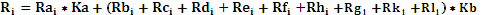 На основании результатов оценки и сопоставления заявок на участие в запросе предложений,  комиссией каждой заявке на участие в запросе предложений относительно других по мере уменьшения количества баллов присваивается порядковый номер. Первое место присуждается заявке, набравшей максимальный итоговый балл. В случае равенства количества баллов победителем признается участник, заявка на участие в запросе предложений которого поступила ранее заявок на участие в запросе предложений других участников размещения заказа.         Оценка и сопоставление заявок на участие в закупке, которая содержит предложение о поставке товара российского происхождения (выполнении работ, оказания услуг российскими лицами) по стоимостным критериям оценки производятся по предложенной в указанных заявках цене договора, сниженной на 15 процентов, при этом договор заключается по цене договора, предложенной участником в заявке на участие в закупке.6. ПРОЕКТ ДОГОВОРА7. ИНФОРМАЦИОННАЯ КАРТАСледующие условия проведения запроса предложений являются неотъемлемой частью настоящей документации, уточняют и дополняют иные положения документации.8. ОБРАЗЦЫ ФОРМ ОСНОВНЫХ ДОКУМЕНТОВ, ВКЛЮЧАЕМЫХ В СОСТАВ ЗАЯВКИФорма № 1.Фирменный бланк участника процедуры закупки«___» __________ 20___ года №______ЗАЯВКА НА УЧАСТИЕ В ЗАПРОСЕ ПРЕДЛОЖЕНИЙ (лот № ____) Изучив извещение и документацию о проведении ______________________ № _________ ,(наименование и № процедуры закупки) размещенные на сайте ________________ и принимая установленные в них требования и условия, _______________________________________________________________, (полное наименование участника процедуры закупки с указанием организационно-правовой формы)зарегистрированное по адресу ________________________________________________,(юридический адрес участника процедуры закупки)предлагает заключить договор на: _____________________________________(предмет договора)в соответствии с Техническим заданием, и другими документами, являющимися неотъемлемыми приложениями к настоящей заявке.Срок поставки товаров (выполнения работ, оказания услуг): ________________________________.Общая стоимость товаров российского происхождения, стоимость работ, услуг, выполняемых, оказываемых российскими лицами в составе заявки составляет) ____________________________ (менее 50%/более 50%) процентов стоимости всех предложенных таким участником товаров, работ, услуг.Настоящая Заявка имеет правовой статус оферты и действует до «___» __________ 20___ года.В случае признания нас победителем запроса предложений, мы берем на себя обязательства подписать со своей стороны договор в соответствии с требованиями документации по проведению запроса предложений и условиями нашей Заявки, в срок установленный документацией запроса предложений. В случае признания нас единственным участником запроса предложений, мы берем на себя обязательства подписать со своей стороны договор в соответствии с требованиями документации по проведению запроса предложений и условиями нашей Заявки, в срок установленный документацией запроса предложений. В случае принятия решения заказчиком о заключении с нами договора по результатам запроса предложений, мы берем на себя обязательства подписать со своей стороны договор в соответствии с требованиями документации по проведению запроса предложений и условиями нашей Заявки, в срок установленный документацией запроса предложений. В случае, если нашей заявке будет присвоен второй номер, а победитель запроса предложений будет признан уклонившимся от заключения договора с заказчиком, мы обязуемся подписать данный договор в соответствии с требованиями документации по проведению запроса предложений и условиями нашей Заявки.Мы, _______________________________________ согласны          (наименование участника процедуры закупки)с условием, что сведения о нас будут внесены в публичный реестр недобросовестных поставщиков сроком на два года в следующих случаях:если мы:будучи признанным победителем запроса предложений, уклонимся от заключения договора;будучи единственным участником процедуры закупки, подавшим Заявку, либо участником процедуры закупки, признанным единственным участником запроса предложений, уклонимся от заключения договора;будучи признанным победителем или единственным участником запроса предложений, либо являющимся единственным участником, подавшим Заявку, откажемся от предоставления обеспечения исполнения договора, если такое требование установлено в документации по проведению запроса предложений;если договор, заключенный с нами по результатам проведения настоящего запроса предложений, будет расторгнут по решению суда или по соглашению сторон в силу существенного нарушения нами условий договора.Мы, _______________________________________ согласны(наименование участника процедуры закупки)с условием, что денежные средства, предоставленные нами в качестве обеспечения заявки на участие в запросе предложений будут удержаны с нас в следующих случаях:- предоставления нами в составе заявки ложных сведений, информации или документов;- если мы изменим или отзовем заявку на участие в процедуре после истечения срока окончания подачи заявок на участие в закупочной процедуре;- если мы, будучи признанным победителем запроса предложений, уклонимся от заключения договора;- если мы, будучи единственным участником процедуры закупки, подавшим Заявку, либо участником процедуры закупки, признанным единственным участником запроса предложений, уклонимся от заключения договора.В соответствии с инструкциями, полученными от Вас в документации по проведению запроса предложений, информация по сути наших предложений в данном запросе предложений представлена в следующих документах, которые являются неотъемлемой частью нашей Заявки:__________________________	___________________________(Подпись уполномоченного представителя)		(Имя и должность подписавшего)М.П.ИНСТРУКЦИИ ПО ЗАПОЛНЕНИЮ ЗАЯВКИ:Данные инструкции не следует воспроизводить в документах, подготовленных участником процедуры закупки.Заявку на участие в запросе предложений следует оформить на официальном бланке участника процедуры закупки. Участник процедуры закупки присваивает заявке на участие в запросе Предложений дату и номер в соответствии с принятыми у него правилами документооборота.Участник процедуры закупки должен указать свое полное наименование (с указанием организационно-правовой формы) и юридический адрес.Участник процедуры закупки должен указать срок действия Заявки.Участник процедуры закупки должен перечислить и указать объем каждого из прилагаемых к Заявке документов, определяющих суть предложения участника процедуры закупки.Участником размещения заказа указывается конкретный срок (период) поставки товара, выполнения работ, оказания услуг, соответствующий требованиям к сроку поставки товара установленному в критериях раздела 5 документации (срок предложенный участником не должен превышать максимального срока поставки товаров, выполнения работ, оказания услуг указанного в извещении и документации). Заявка на участие в запросе предложений должна быть подписана участником закупки либо уполномоченным представителем участника закупки.Форма № 2Приложение к заявке  от «___» __________ 20___ г. № ______Запрос предложений в электронной форме на право заключения договора на ____________ ДЕКЛАРАЦИЯ УЧАСТНИКА ПРОЦЕДУРЫ ЗАКУПКИ Настоящим направляем следующие сведения об участнике запроса предложений в электронной форме на право заключения договора на ____________________ (№ извещения в ЕИС___________): Настоящей заявкой подтверждаем, что:Наименование участника закупки соответствует требованиям, устанавливаемым в соответствии с законодательством Российской Федерации к лицам, осуществляющим поставку товара, выполнение работы и оказание услуги, являющихся предметом закупки;в отношении Наименование участника закупки непроведение ликвидации участника закупки - юридического лица и отсутствие решения арбитражного суда о признании участника закупки - юридического лица или индивидуального предпринимателя несостоятельным (банкротом) и об открытии конкурсного производства;Наименование участника закупки неприостановление деятельности участника закупки в порядке, установленном Кодексом Российской Федерации об административных правонарушениях на дату подачи заявки на участие в закупке;Наименование участника закупки отсутствие у участника закупки недоимки по налогам, сборам, задолженности по иным обязательным платежам в бюджеты бюджетной системы Российской Федерации (за исключением сумм, на которые предоставлены отсрочка, рассрочка, инвестиционный налоговый кредит в соответствии с законодательством Российской Федерации о налогах и сборах, которые реструктурированы в соответствии с законодательством Российской Федерации, по которым имеется вступившее в законную силу решение суда о признании обязанности заявителя по уплате этих сумм исполненной или которые признаны безнадежными к взысканию в соответствии с законодательством Российской Федерации о налогах и сборах) за прошедший календарный год, размер которых превышает двадцать процентов балансовой стоимости активов участника закупки, по данным бухгалтерской отчетности за последний отчетный период. Участник закупки считается соответствующим установленному требованию в случае, если им в установленном порядке подано заявление об обжаловании указанных недоимки, задолженности и решение по такому заявлению на дату рассмотрения заявки на участие в закупке не принято;Наименование участника закупки отсутствие у участника закупки - физического лица либо у руководителя, членов коллегиального исполнительного органа, лица, исполняющего функции единоличного исполнительного органа, или главного бухгалтера юридического лица - участника закупки судимости за преступления в сфере экономики и (или) преступления, предусмотренные статьями 289, 290, 291, 291.1 Уголовного кодекса Российской Федерации (за исключением лиц, у которых такая судимость погашена или снята), а также неприменение в отношении указанных физических лиц наказания в виде лишения права занимать определенные должности или заниматься определенной деятельностью, которые связаны с поставкой товара, выполнением работы, оказанием услуги, являющихся объектом осуществляемой закупки, и административного наказания в виде дисквалификации;Наименование участника закупки - юридическое лицо, которое в течение двух лет до момента подачи заявки на участие в закупке не было привлечено к административной ответственности за совершение административного правонарушения, предусмотренного статьей 19.28 Кодекса Российской Федерации об административных правонарушениях;Наименование участника закупки обладание участником закупки исключительными правами на результаты интеллектуальной деятельности, если в связи с исполнением договора Заказчик приобретает права на такие результаты, за исключением случаев заключения договоров на создание произведений литературы или искусства, исполнения, на финансирование проката или показа национального фильма;Наименование участника закупки отсутствие между участником закупки и Заказчиком конфликта интересов, под которым понимаются случаи, при которых руководитель Заказчика, член закупочной комиссии состоят в браке с физическими лицами, являющимися выгодоприобретателями, единоличным исполнительным органом хозяйственного общества (директором, генеральным директором, управляющим, президентом и другими), членами коллегиального исполнительного органа хозяйственного общества, руководителем (директором, генеральным директором) учреждения или унитарного предприятия либо иными органами управления юридических лиц - участников закупки, с физическими лицами, в том числе зарегистрированными в качестве индивидуального предпринимателя, - участниками закупки либо являются близкими родственниками (родственниками по прямой восходящей и нисходящей линии (родителями и детьми, дедушкой, бабушкой и внуками), полнородными и неполнородными (имеющими общих отца или мать) братьями и сестрами), усыновителями или усыновленными указанных физических лиц. Под выгодоприобретателями для целей настоящего подпункта понимаются физические лица, владеющие напрямую или косвенно (через юридическое лицо или через несколько юридических лиц) более чем десятью процентами голосующих акций хозяйственного общества либо долей, превышающей десять процентов в уставном капитале хозяйственного общества.Наименование участника закупки отсутствует информации об участнике закупки в реестре недобросовестных поставщиков, предусмотренном статьей 5 Федерального закона № 223-ФЗ.По вопросу заключения договора следует обращаться: Контактное лицо: __________________________________________________ (указать ФИО, должность, контактные телефоны, адрес, E-mail)Мы гарантируем достоверность представленной информации.К настоящей заявке прилагаются документы согласно прилагаемой описи документов на _________ листах.Участник закупки/уполномоченный представитель			_________________ (Фамилия И.О.)	
								 (подпись)М.П.(должность, Ф.И.О., основание и реквизиты документа, подтверждающие полномочия соответствующего лица на подпись заявки на участие в запросе предложений)    Форма №3.Приложение к заявке  от «___» __________ 20___ г. № ______Запрос предложений на право заключения договора  на ___________ ПРЕДЛОЖЕНИЕ УЧАСТНИКА ЧАСТЬ №1 Лот №___      (в данной форме не указываются реквизиты участника закупки и не ставится подпись)Инструкция по заполнению таблицы №1 с предложением участника, в соответствии с критериями указанными в разделе 5 документации.В пункте № 4 участник должен выбрать предпочтительный вариант оплаты: а) Авансирование - поставка товара с предварительной оплатой части стоимости договора до момента подписания документов о приемке товара, с последующей оплатой оставшейся части стоимости договора после подписания документов о приемке товара;б) Отсрочка платежа – полная оплата поставленного товара в любое время после подписания документов о приемке товара. При этом участник должен указать цифрами размер аванса для первого варианта или количество дней на отсрочку платежа для второго варианта. Заполняется при проведении процедуры на право заключения договора поставки товараЛОТ №___                                                                                                                            Таблица №2[1] Указывается завод изготовитель товара.[2] Указывается номер товара в одном из следующих реестров:реестре российской промпродукции;реестре евразийской промпродукции;едином реестре российской радиоэлектронной продукции.Примечание: Участник заполняет вышеуказанное приложение (таблицу) с указанием наименования товара, технических характеристик продукции, КОД ОКДП, ГОСТ, единиц измерения, общее количество, в графе Производитель товара/Страна производства обязательно указывается как производитель (завод изготовитель), так и страна производства такого товара. (в данной форме не указываются реквизиты участника закупки и не ставится подпись)ЛОТ №___Таблица №3Сведения о предлагаемых аналогичных товарах (эквиваленте)Примечание: данная форма заполняется в обязательном порядке в случае предоставления участником конкурентной процедуры аналогичного товара (эквивалента), если участник закупки поставляет товар указанный в техническом задании  данная форма не заполняется. * В колонке «Общие требования у товару» последовательно указываются наименование товара и его характеристики (технические, функциональные) в соответствии с ГОСТами и ТУ.** В колонке «Требования Заказчика» описываются все требования, указанные Заказчиком в Техническом задании.*** В колонке «Предложения участника относительно предлагаемого эквивалента товара» указывается конкретное описание аналогичного (эквивалентного) Товара, максимально точно описываются его характеристики (технические, функциональные), указываются отличия эквивалента от товара, обозначенного в Техническом задании.(в данной форме не указываются реквизиты участника закупки и не ставится подпись)Заполняется при проведении процедуры на право заключения договора подряда или оказания услугОбязуемся выполнить работы (оказать услуги) по ____________________________________ в соответствие с требованиями технического задания.    Форма №4.Приложение к заявке  от «___» __________ 20___ г. № ______ПРЕДЛОЖЕНИЕ УЧАСТНИКА ЧАСТЬ №2 Лот №___ (Подпись уполномоченного представителя)		(Имя и должность подписавшего)[1] Подтверждается заполнением таблицы №2 [2] Подтверждается предоставлением Форма СЗВ‑М за предыдущий отчетный период.[4] Подтверждается предоставлением  бухгалтерского баланса за последний отчетный год.В случае непредставления участником требуемых документов, оценка участника по соответствующим критериям не производится.Обеспеченность участника закупки материально-техническими ресурсами в части наличия у участника закупки собственных или арендованных производственных мощностей, технологического оборудования, необходимых для поставки товаров****	Таблица №1.Справка о материально-технических ресурсах________________________		___________________________(Подпись уполномоченного представителя)		(Имя и должность подписавшего)М.П.В данной таблице перечисляются материально-технические ресурсы, которыми обладает Участник и  материально-технические ресурсы, которые Участник считает ключевыми и планирует использовать в ходе выполнения Договора.                                                                                                                                                          Форма №5.Приложение к заявке  от «___» __________ 20___ г. № ______Согласие на обработку и передачу своих персональных данных в АО «Волгоградоблэлектро»В ____________________________________________________от _________________________________________________________________________________________________________дата рождения: «__» __________________ г. ______________________________________________________проживающего по адресу:                    __________________________________________________________________________________________________________________________________________________________________паспорт  или  иной  документ,  удостоверяющий   личность  в  соответствии с законодательством Российской Федерации серия ________ N ______________________________________                                                           выдан ____________________________________________________________________________________________________________                              "___" ______________________ 20___ г.Согласие на обработку персональных данных	1. Настоящим   даю  свое  согласие акционерному обществу «Волгоградоблэлектро»  (АО «ВОЭ»), расположенному по адресу: 400075, г. Волгоград, ул. Шопена,  д.13, на автоматизированную, а также без использования средств автоматизации обработку своих персональных данных.	2. Перечень персональных данных, на обработку которых дается согласие: фамилия, имя, отчество, год, месяц, дата и место рождения, адрес, номер, серия документа, удостоверяющего личность, ИНН, участие в уставных капиталах обществ, размер и доля такого участия, сведения о месте работы, профессии, занимаемой должности.  	3. Подтверждаю свое согласие на осуществление следующих действий с моими персональными данными: сбор, запись, систематизацию, накопление, хранение, уточнение (обновление, изменение), извлечение, использование, передачу (распространение, предоставление, доступ), обезличивание, блокирование, удаление, уничтожение персональных данных, а также иных действий, необходимых для обработки персональных данных.	4. Условием прекращения обработки персональных данных является получение АО «ВОЭ» моего письменного уведомления об отзыве согласия на обработку моих персональных данных.Согласие действует со дня его подписания до дня отзыва в письменной форме.5. В подтверждение вышеизложенного нижеподписавшийся заявитель подтверждает  свое  согласие  на  обработку  своих  персональных  данных  в соответствии  с  положениями  Федерального закона от 27.07.2006 N 152-ФЗ "О персональных данных".					_________________________            (______________________)(подпись)     		 (расшифровка    подписи)Форма №6В акционерное общество «Волгоградоблэлектро»Адрес: 400075, Волгоградская область, г. Волгоград, ул. Шопена, д.13ИНН 3443029580, ОКВЭД 35.12, ОКПО 05305750,ОКОГУ 4210008, ОКОПФ 12247, ОКФС 49 от: ФИО проживающего по адресу: _____________________телефон: ________________________________ адрес электронной почты: _____________________Согласие на обработку персональных данных, разрешенных субъектом персональных данных для распространенияЯ, ________________________________________, руководствуясь статьей 10.1 Федерального закона от 27.07.2006 № 152-ФЗ «О персональных данных», заявляю о согласии на распространение АО «Волгоградоблэлектро» моих персональных данных с целью размещения информации обо мне в базах данных АО «Волгоградоблэлектро» в следующем порядке:«__» ________________ 202__года _______________________          (______________________)(подпись)     		        (расшифровка    подписи)Форма № 7ЦЕНОВОЕ ПРЕДЛОЖЕНИЕ УЧАСТНИКА ЗАПРОСА ПРЕДЛОЖЕНИЙМы согласны поставить товары, выполнить работы, оказать услуги в соответствии с требованиями документации о закупке и на условиях, которые мы представили ниже в предложении, а именно: Цена договора составляет ___________________с НДС/без НДС за весь период действия договора (выбрать нужное)         Мы согласны с тем, что в случае, если нами не были учтены какие-либо расценки на выполнение работ, составляющие полный объем выполняемых работ, который должен быть выполнен в соответствии с предметом проводимой закупочной процедуры, работы будут выполнены в полном объеме в соответствии с описанием закупки.Участник закупки/уполномоченный представитель			                                    _________________ (Ф.И.О.)	
								                                    (подпись)М.П.(должность, Ф.И.О., основание и реквизиты документа, подтверждающие полномочия соответствующего лица на подпись заявки на участие в запросе предложений)Рекомендации по заполнению:В случае, если техническое задание включает в себя несколько позиций, по которым необходимо предоставить информацию о цене, то необходимо включить эти сведения в ценовое предложение участника запроса предложений.При отсутствии цен по каждой позиции, заявка участника закупки подлежит отклонению.ТОМ 2. ТЕХНИЧЕСКОЕ ЗАДАНИЕ.Техническое задание состоит из двух разделов:Обоснование начальной (максимальной) цены договора инициатором закупки:  Порядок определения  и обоснования начальной (максимальной) цены договора заключаемого с  поставщиком (исполнителем, подрядчиком), включая порядок определения формулы цены, устанавливающей правила расчета сумм, подлежащих уплате заказчиком поставщику (исполнителю, подрядчику) в ходе исполнения договора, определения и обоснования цены единицы товара, работы, услуги, определения максимального значения цены договора, по настоящей закупке осуществляется Заказчиком с использованием проектно-сметного метода (в соответствии с Положением Положение о порядке проведения регламентированных закупок товаров, работ,  услуг для нужд акционерного общества «Волгоградоблэлектро», утвержденное протоколом совета директоров № 6 от 30.09.2022г.)Определение и обоснование начальной (максимальной) цены договора (проектно-сметный метод)Проектно-сметная документация прикреплена к закупочной документации отдельным файлом (папкой). Сведения об объеме поставляемых товаров, выполняемых работ, оказываемых услуг, требованиях, установленные Заказчиком к качеству, техническим характеристикам товара, сопроводительным документам, требования к его безопасности, и иные требования, ТЕХНИЧЕСКОЕ ЗАДАНИЕ № 1на проведение регламентированной процедуры по выбору победителя на право заключения с АО «Волгоградоблэлектро» договора на строительно-монтажные работы по объекту: «Реконструкция КЛ-10 кВ Л-10 РП-3 от РП-3 до оп. 1, от оп. 30 до оп. 31, отп.: от оп. 29 до оп. 3-1 (ориентировочной протяженностью 1,56 км), расположенной в г. Суровикино Волгоградской области, J_07_965»ТЕХНИЧЕСКОЕ ЗАДАНИЕ № 2на проведение регламентированной процедуры по выбору победителя на право заключения с АО «Волгоградоблэлектро» договора на строительно-монтажные работы по объекту: «Реконструкция ВЛ 0,4 кВ от ТП-1743(29), ТП-1729(56) (ориентировочной протяженностью 2,746 км) п. Пархоменко Калачевского района Волгоградской области, J_07_997»В связи с большим объёмом проектно-сметная документация прикреплена к закупочной документации отдельным файлом (папкой). № п/пНаименование критерияКоличество присуждаемых балловКоличество присуждаемых балловКоличество присуждаемых балловКоличество присуждаемых балловЦеновые критерии:Весовой коэффициент – 60% (Ка = 0,6)Весовой коэффициент – 60% (Ка = 0,6)Весовой коэффициент – 60% (Ка = 0,6)Весовой коэффициент – 60% (Ка = 0,6)1.Цена договора (Rai)Определяется по формуле.Определяется по формуле.Определяется по формуле.Определяется по формуле.Неценовые критерии:Весовой коэффициент – 40% (Кb = 0,4)Весовой коэффициент – 40% (Кb = 0,4)Весовой коэффициент – 40% (Кb = 0,4)Весовой коэффициент – 40% (Кb = 0,4)Критерии закупки, предъявляемые к товарам, работам, услугам, а также к условиям исполнения договора:Критерии закупки, предъявляемые к товарам, работам, услугам, а также к условиям исполнения договора:Критерии закупки, предъявляемые к товарам, работам, услугам, а также к условиям исполнения договора:Критерии закупки, предъявляемые к товарам, работам, услугам, а также к условиям исполнения договора:Критерии закупки, предъявляемые к товарам, работам, услугам, а также к условиям исполнения договора:2.Срок поставки товаров, выполнения работ, оказания услуг (Rbi)Менее сроков, установленных техническим заданиемМенее сроков, установленных техническим заданиемСогласно срокам, установленным техническим заданиемСогласно срокам, установленным техническим заданием2.Срок поставки товаров, выполнения работ, оказания услуг (Rbi)15 баллов15 баллов5 баллов5 баллов3.Порядок оплаты товара.Авансирование – оплата товара в любое время до момента подписания документов о приемке товара.Отсрочка платежа – оплата товара в любое время после подписания документов о приемке товара. (Rci)авансированиеОтсрочка платежа от 1 до 6 рабочих днейОтсрочка платежа от 1 до 6 рабочих днейОтсрочка платежа 7 рабочих дней3.Порядок оплаты товара.Авансирование – оплата товара в любое время до момента подписания документов о приемке товара.Отсрочка платежа – оплата товара в любое время после подписания документов о приемке товара. (Rci)0 баллов15 баллов15 баллов30 баллов4.Срок предоставления гарантии качества поставленных товаров, выполненных работ, услуг. (Rdi)Согласно сроков указанных в техническом заданииСогласно сроков указанных в техническом заданииСвыше сроков указанных в техническом задании не менее чем на один годаСвыше сроков указанных в техническом задании не менее чем на один года4.Срок предоставления гарантии качества поставленных товаров, выполненных работ, услуг. (Rdi)0 баллов0 баллов10 баллов10 баллов5.Место разрешения споров в судебном порядке (Rei)Волгоградская обл.Волгоградская обл.ИноеИное5.Место разрешения споров в судебном порядке (Rei)5 баллов5 баллов0 баллов0 балловКритерии закупки, предъявляемые к участникам конкурентной закупки:Критерии закупки, предъявляемые к участникам конкурентной закупки:Критерии закупки, предъявляемые к участникам конкурентной закупки:Критерии закупки, предъявляемые к участникам конкурентной закупки:Критерии закупки, предъявляемые к участникам конкурентной закупки:6.Стаж работы на рынке (Rhi)до 5 летдо 5 летСвыше 5 летСвыше 5 лет6.Стаж работы на рынке (Rhi)0 баллов0 баллов10 баллов10 баллов7.Обеспеченность участника закупки материально-техническими ресурсами в части наличия у участника закупки собственных или арендованных, машин, транспортных средств, средств технологического оснащения, необходимых для поставки товаров.(Rgi)от 0 до 30 единиц техникиот 0 до 30 единиц техникисвыше 30 единиц техникисвыше 30 единиц техники7.Обеспеченность участника закупки материально-техническими ресурсами в части наличия у участника закупки собственных или арендованных, машин, транспортных средств, средств технологического оснащения, необходимых для поставки товаров.(Rgi)3 балла3 балла10 баллов10 баллов8.Обеспеченность участника закупки трудовыми ресурсами (Rki)до 20 человекдо 20 человексвыше 20 человексвыше 20 человек8.Обеспеченность участника закупки трудовыми ресурсами (Rki)3 балла3 балла10 баллов10 баллов9.Объем выручки от производства/поставки товаров, работ, услуг работ, услуг за последний отчетный год (в млн. рублей). (Rmi)до 100 млн. руб.до 100 млн. руб.свыше 100 млн. руб.свыше 100 млн. руб.9.Объем выручки от производства/поставки товаров, работ, услуг работ, услуг за последний отчетный год (в млн. рублей). (Rmi)0 баллов0 баллов10 баллов10 балловДоговор  подряда № _____________г. Волгоград					            «_____» ___________ 202__ года              Акционерное общество «Волгоградоблэлектро», именуемое в дальнейшем «Заказчик», в лице ________________________________________, действующего на основании _____________________________________________, с одной стороны, и __________________________________________________________________________________, именуемое в дальнейшем  «Подрядчик», в лице _________________________________________, действующего на основании ______________________________, вместе именуемые «Стороны», на основании результатов конкурентной процедуры (протокол оценки и сопоставления заявок ___________________от ___________________ года), заключили настоящий договор подряда (далее по тексту - «Договор») о нижеследующем.1. Предмет Договора 1.1. Подрядчик обязуется выполнить по Техническим заданиям Заказчика (Приложение № 1.1-1…..) и ведомостям объемов работ строительно-монтажные работы по следующим объектам: «Реконструкция КЛ-10 кВ Л-10 РП-3 от    РП-3 до оп. 1, от оп. 30 до оп. 31, отп.: от оп. 29 до оп.  3-1 (ориентировочной протяженностью 1,56 км), расположенной в г. Суровикино Волгоградской области, J_07_965», «Реконструкция ВЛ 0,4 кВ от ТП-1743(29), ТП-1729(56) (ориентировочной протяженностью 2,746 км) п. Пархоменко Калачёвского района Волгоградской области, J_07_997»              в соответствии с предоставленной Заказчиком технической документацией, а Заказчик обязуется принять и оплатить работу в срок, установленный настоящим Договором.1.2. Работы выполняются Подрядчиком, согласно утвержденным Заказчиком локальным сметным расчетам (Приложения № 2.1-2…… к настоящему договору), при этом работа должна быть выполнена в строгом соответствии с техническими заданиями (Приложение №1.1.-1…... к настоящему договору и Приложениями к техническим заданиям (ведомости объемов работ), при соблюдении последовательности и правильности технологических процессов по каждому виду работ.1.3. Работы по настоящему договору Подрядчик выполняет собственными силами и средствами, с использованием собственных материалов, машин и оборудования, либо с привлечением сторонних организаций по письменному согласованию с Заказчиком.1.4. Передача давальческих материалов Заказчиком Подрядчику оформляется по накладной (форма М-15), в которой указывается наименование материала и количество. Подрядчик получает материалы с предоставлением Заказчику доверенности на получение материалов. Датой приемки материалов считается дата подписания накладной Подрядчиком2. Стоимость работ по Договору2.1. Стоимость работ по Договору составляет ___________________ (_______________________________) рублей ________ копеек, с НДС 20 % ________________ рублей, с учетом стоимости материалов и оборудования, используемых для производства работ, материалы и оборудование предоставляются Подрядчиком, и указываются в локальных сметных расчетах, (Приложения № 2.1-2…. к настоящему договору).2.2. Стоимость работ полностью включает в себя все затраты на выполнение работ, предусмотренных предметом Договора и прочие расходы, которые Подрядчик понесет при строительстве (реконструкции) данного объектов.2.3. Установленная п. 2.1. договора стоимость работ может быть изменена только по письменному соглашению сторон.2.4. Превышение Подрядчиком договорной стоимости работ, не подтвержденное Дополнительным соглашением Сторон к Договору, оплачиваются Подрядчиком за свой счет.             2.5. Подрядчик обязан при заключении договора предоставить обеспечение исполнения договора денежными средствами в размере _____________ рублей, обеспечение должно быть зачислено по реквизитам счета Заказчика, указанным извещении об осуществлении закупки, документации о закупке, не позднее 5 (пяти) рабочих дней с момента опубликования в единой информационной системе итогового протокола закупки, участником признанным по итогам закупочной процедуры победителем (участником с которым заключается договор).                  2.6. Обязательства Подрядчика, связанные с исполнением договора включают в себя:            - обязательство поставить товары, выполнить работы, оказать услуги, являющиеся предметом договора в полном объеме;            - обязательство поставить товары, выполнить работы, оказать услуги, являющиеся предметом договора в надлежащем качестве;           - обязательство поставить товары, выполнить работы, оказать услуги, являющиеся предметом договора в установленном месте;           - обязательство поставить товары, выполнить работы, оказать услуги, являющиеся предметом договора в установленные сроки;            - обязательство не предоставлять в процессе исполнения договора ложных документов и сведений;           - обязательство не привлекать к исполнению договора субподрядные организации в случае, если закупочной документацией не предусмотрено привлечение к исполнению договора субподрядных организаций;           2.7. Обеспечение исполнение договора действует в течение срока исполнения сторонами обязательств по настоящему договору.            2.8. Обеспечение исполнение договора возвращается подрядчику, перечислившему такое обеспечение и заключившему договор по итогам закупочной процедуры, в течение 7 (семи) рабочих дней с момента исполнения таким подрядчиком всех обязательств по договору и направления таким подрядчиком письменного заявления на возврат обеспечения.           2.9. Заказчик удерживает сумму обеспечения исполнения договора, в случаях невыполнения Подрядчиком обязательств, предусмотренных п. 2.6. настоящего договора.Платежи и расчеты3.1. Предоплата (авансирование) составляет _________ от цены Договора. Авансовый платеж по настоящему Договору осуществляется Заказчиком на основании выставленного Подрядчиком счета в течение ____ (_______) календарных дней после подписания договора.______ оплаты производится по каждому объекту в течение __________ дней по цене, указанной в п. 2.1 Договора с зачетом всех ранее произведенных по нему платежей после подписания акта приемки выполненных работ.Оставшиеся __________ от общей суммы договора Заказчик оплачивает Подрядчику после получения в органах Ростехнадзора разрешения на допуск в эксплуатацию энергоустановки (либо направления филиалом МЭС уведомления о готовности на ввод в эксплуатацию объекта) и при отсутствии замечаний со стороны Заказчика к исполнительной документации, предоставленной Подрядчиком.3.2. По окончанию выполнения работ по объекту, Подрядчик представляет Заказчику акт приемки выполненных работ (КС-2), справку о стоимости выполненных работ и затрат (КС-3) в четырех экземплярах, акт на изменение объёмов работ (при наличии таковых), сканированную копию журнала производства работ, сканированную копию журналов вводного и первичного инструктажа, фотографии до, после и во время проведения работ,  счет на оплату, счет-фактуру.3.3. Заказчик обязан в течение 5 (пяти) рабочих дней рассмотреть Акт приемки выполненных работ, при отсутствии замечаний подписать Акт в соответствии с пунктом 4.3.1.3.4. В случае выявления некачественно выполненных работ, Заказчик имеет право отказаться от подписания акта приёмки выполненных работ с письменным указанием причин и срока устранения выявленных дефектов. 3.5. Договор будет подписан сторонами с применением фото и видео-фиксации.4. Права и обязанности СторонПодрядчик обязан:Представить свидетельство о регистрации предприятия; свидетельство о постановке на учёт в налоговом органе; выписку из ЕГРЮЛ не позднее двух месяцев до даты заключения договора; копию устава; справку из налогового органа об отсутствии задолженности по уплате налогов не позднее двух месяцев до даты заключения договора; справку за подписью руководителя организации – контрагента о том, что указанный контрагент является (не является) субъектом малого и среднего предпринимательства с указанием перечисленных в статье 4 Федерального закона от 24.07.2007 № 209-ФЗ "О развитии малого и среднего предпринимательства в Российской Федерации" условий и критериев; документы, удостоверяющие лицо, уполномоченное на подписание Договора, относящихся к исполнению Договора, копии которых являются обязательными приложениями к Договору.Приступить к выполнению работ в установленные Договором сроки.Приобрести необходимые марки материалов и оборудования по предварительному согласованию с Заказчиком. После окончания выполнения строительно-монтажных работ по объекту (объектам), Подрядчик обязан выполнить исполнительную топографическую съемку (зарегистрированную в органах архитектуры и градостроительства г. Волгоград и/или Комитете строительства Администрации Волгоградской области) и передать результат выполненной работы Заказчику.Собственными силами и за свой счет произвести вынос на площадку геодезической разбивочной основы в соответствии с действующим законодательством. Не позднее, чем за 5 рабочих дней обязан сообщить представителю Заказчика (директору или главному инженеру филиала МЭС АО «Волгоградоблэлектро») дату выполнения работ по созданию геодезической разбивочной основы;Выполнить работы, предусмотренные предметом Договора, в соответствии с техническим заданием, приложением к техническому заданию и сметным расчетом, с надлежащим качеством, собственными силами и из собственного материала, в соответствии с условиями Договора, заданием Заказчика и проектно-технической документацией, переданной в производство работ, строительными нормами и правилами, действующими на срок действия Договора и другими нормативными документами Российской Федерации. Подрядчик обязан передать Заказчику по акту приёма–передачи материалы, демонтированные при выполнении работ. Предоставлять акты приемки выполненных работ (КС-2) только после согласования объемов выполненных работ с руководителем структурного подразделения, для которого выполняются работы (директор филиала МЭС АО «Волгоградоблэлектро»).Оформить акты выполненных работ (КС-2) отдельно на каждый инвентарный номер объекта Заказчика.Осуществлять на строительной площадке, в пределах своей зоны ответственности, в полном объеме комплекс мероприятий, предусмотренных  действующим законодательством, СНиП, другими нормативными актами РФ и решениями местных административных органов, по созданию безопасных условий труда, обеспечению пожаробезопасности; соблюдать экологические, санитарные и иные требования, установленные законодательством Российской Федерации в области охраны окружающей среды и здоровья человека (Федеральный закон от 24.06.98г № 89 –ФЗ «Об отходах производства и потребления». Глава 3). Обеспечить своих сотрудников спецодеждой, средствами индивидуальной защиты.Обязуется самостоятельно организовать сбор и передачу третьим лицам отходов, образующихся в ходе производства работ, в лицензированную специализированную организацию, (Федеральный закон от 24.06.98 г. № 89 –ФЗ «Об отходах производства и потребления».)Назначить своего представителя, ответственного за производство работ, за соблюдением правил охраны труда, техники безопасности, противопожарной безопасности и внутреннего трудового распорядка и обеспечить его постоянное присутствие во время производства работ на объекте. Копию приказа о назначении ответственного представителя передать Заказчику в 3-х дневный срок с момента подписания настоящего Договора.Обеспечить доступ на Объект представителю Заказчика и предоставить ему всю необходимую техническую и проектную документацию необходимую для выполнения своих обязанностей в соответствии с Договором.Завершить работы и сдать Объект, готовый к эксплуатации в установленном порядке, в сроки, установленные настоящим договором. При сдаче выполненных работ представлять Заказчику исполнительную документацию в двух экземплярах, предусмотренную СНиП и другими действующими нормативными актами.Вести общий журнал производства работ, в котором отражать весь ход производства работ, а также все факты и обстоятельства, связанные с производством работ, имеющие значение во взаимоотношениях с Заказчиком.Извещать Заказчика письменно, или телефонограммой за три рабочих дня до начала приёмки выполненных работ, о готовности к приёмке отдельных ответственных конструкций и скрытых работ.Приступать к выполнению последующих работ только после их принятия и подписания Заказчиком акта освидетельствования скрытых работ.Не менее чем за 7 рабочих дней до окончания работ уведомить Заказчика о готовности Объекта к сдаче приемочной комиссии.Устранить своими силами и за свой счет, в согласованные с Заказчиком сроки, все дефекты и недоделки, выявленные при приемке работ.Подрядчик обеспечивает охрану материалов, оборудования, строительной техники и другого имущества на территории строительной площадки самостоятельно.Обеспечить присутствие уполномоченных представителей на совещаниях, проводимых Заказчиком.Выполнить в полном объеме все свои обязательства, предусмотренные в других статьях Договора.  В течение 5 рабочих дней с момента подписания акта сдачи-приёмки завершённого строительством объекта, вывезти за пределы строительной площадки, принадлежащее ему имущество.Подрядчик обязан немедленно предупредить Заказчика и до получения от него указаний приостановить работу при обнаружении:- непригодности или недоброкачественности, предоставленных Заказчиком технической документации или переданной для переработки (обработки) вещи;- возможных неблагоприятных для Заказчика последствий выполнения его указаний о способе исполнения работы;- иных не зависящих от Подрядчика обстоятельств, которые грозят годности или прочности результатов выполняемой работы либо создают невозможность ее завершения в срок. Подрядчик, не предупредивший Заказчика об обстоятельствах, указанных в настоящем пункте и продолживший работу, не вправе при предъявлении к Заказчику соответствующих требований, ссылаться на указанные обстоятельства.Подрядчик обязан после завершения всех ремонтных и отделочных работ передать Заказчику подписанные всеми ответственными лицами акты скрытых работ, журналы производства работ и прочие документы.Подрядчик обязан в письменной форме согласовывать с Заказчиком все отклонения от проектной документации, с обоснованием такого отклонения.Подрядчик обязан письменно согласовать с Заказчиком время проведения работ на территории Заказчика с предоставлением перечня лиц, которые будут проводить работы.Возместить Заказчику убытки в полном размере, которые возникли из-за налоговых нарушений Подрядчика, а именно суммы, которые Заказчик заплатил в бюджет на основании решений (требований) налоговых органов о доначислении НДС (в том числе решений об отказе в вычете НДС).Подрядчик обязан следовать внутреннему регламенту АО «Волгоградоблэлектро»:                    -«Порядок осуществления строительного контроля на объектах электросетевого комплекса АО «ВОЭ»с предоставлением необходимых отчетных документов, предусмотренных в данном регламенте.Подрядчик обязан выполнять функции технического заказчика в части осуществления строительного контроля, согласно главы 1 Градостроительного кодекса РФ.Подрядчик обязан выполнять функции технического заказчика в части осуществления строительного контроля, согласно главы 1 Градостроительного кодекса РФ.Подрядчик обязан использовать полученные от Заказчика "давальческие материалы" исключительно для целей выполнения работ по настоящему договору. Расходование "давальческих материалов", переданных Заказчиком Подрядчику отражается в формах № КС-2, КС-3, отчете об израсходованных материалах.Подрядчик обязан  возвратить Заказчику неиспользованные "давальческие материалы" Заказчика по накладной.Подрядчик имеет право: Привлекать к исполнению специальных видов работ третьих лиц, без изменения договорной стоимости работ только по письменному согласованию с Заказчиком. Подрядчик несет материальную ответственность перед Заказчиком за последствия неисполнения или ненадлежащего исполнения обязательств Подрядчика третьими лицами.В случае наступления экстремальных погодных и температурных условий, не характерных для региона в котором ведутся работы, Подрядчик имеет право приостановить работы, уведомив Заказчика в письменной форме за 2 рабочих дня.Приостановить выполнение работ, в случае нарушения Заказчиком установленных настоящим договором сроков оплаты. В случае представления Заказчиком мотивированного возражения от подписания акта о приемке выполненных работ и справки о стоимости выполненных работ оснований для приостановления работ не имеется. Заказчик обязан:В течение 5 (рабочих) дней после получения извещения об окончании работ, осмотреть и принять результат работ по акту о приёмке выполненных работ по форме КС-2, а при обнаружении некачественно выполненных работ и/или наличии отступлений от проекта (при его наличии), ухудшающий результат работ, немедленно заявить об этом Подрядчику. В указанные сроки Заказчик обязан либо подписать акты приемки выполненных работ, либо направить Подрядчику письменные замечания. Заказчик, обнаруживший после приемки работы отступления от Договора подряда или иные недостатки, которые не могли быть установлены при обычном способе приемки (скрытые недостатки), в том числе такие, которые были умышленно скрыты Подрядчиком, обязан известить об этом Подрядчика в разумный срок при их обнаружении. Заказчик вправе потребовать вскрытие любой выполненной работы, если эти работы не были соответствующе предъявлены и приняты Заказчиком. Расходы по восстановлению данных работ несёт Подрядчик. При возникновении между Заказчиком и Подрядчиком спора по поводу недостатков выполненной работы или их причин, по требованию любой из сторон может быть назначена экспертиза. Расходы на экспертизу несет Подрядчик, за исключением случаев, когда экспертизой установлено отсутствие нарушений Подрядчиком Договора подряда. В указанных случаях расходы на экспертизу несет сторона, потребовавшая назначения экспертизы, а если она назначена по соглашению между сторонами, обе стороны поровну.Производить оплату выполненных Подрядчиком работ в порядке, предусмотренном разделом 3 Договора.При прекращении работ по соглашению Сторон, – принять и оплатить работы, выполненные Подрядчиком на момент прекращения работ.Подписать акт сдачи-приемки объекта в течение 5 (пяти) календарных дней с даты подписания актов выполненных работ формы КС-2 и КС-3 и получения уведомления Подрядчика о готовности объекта.Рассмотреть и подписать Акт на дополнительные работы, сметный расчет на дополнительные работы, письменное дополнительное соглашение к настоящему договору, в течение 5 (пяти) рабочих дней с момента получения вышеуказанных документов от Подрядчика. Заказчик имеет право:Осуществлять контроль и технический надзор за соответствием объемов, стоимости и качества выполненных работ проекту, нормам, правилам и стандартам. В случаях, когда работа выполнена Подрядчиком с отступлениями от Договора подряда, ухудшившими результат работы, или с иными недостатками, которые делают его непригодным для предусмотренного в Договоре использования, Заказчик вправе, если иное не установлено законом или Договором, по своему выбору потребовать от Подрядчика:- безвозмездного устранения недостатков в разумный срок;- соразмерного уменьшения установленной за работу цены;- возмещения своих расходов на устранение недостатков в случае, если Подрядчик по каким-либо причинам уклонился от их устранения.Приостановить оплату выполненных Подрядчиком работ при обнаружении отступлений от проектно-сметной документации, несоблюдения требований СНиП, ГОСТов, технических условий, отсутствия необходимой исполнительной документации, до устранения Подрядчиком выявленных замечаний.Если Подрядчик не приступает своевременно к исполнению договора подряда или выполняет работу настолько медленно, что окончание ее к сроку становится явно невозможным, Заказчик вправе отказаться от исполнения договора и потребовать возмещения убытков.Если во время выполнения работы станет очевидным, что она не будет выполнена надлежащим образом, Заказчик вправе назначить Подрядчику разумный срок для устранения недостатков и при неисполнении подрядчиком в назначенный срок этого требования отказаться от договора подряда либо поручить исправление работ другому лицу за счет подрядчика, а также потребовать возмещения убытков.Назначить своего представителя на Объект, который от его имени, осуществляет приемку по акту выполненных работ, технический надзор и контроль их выполнения и качества.Представитель Заказчика имеет право беспрепятственного доступа ко всем видам работ в любое время в течение всего периода исполнения Договора.Заказчик может в любое время до сдачи ему результата работы отказаться от исполнения договора, уплатив Подрядчику часть установленной цены пропорционально части работы, выполненной до получения извещения об отказе заказчика от исполнения договора. Заказчик имеет право приостановить работы, предварительно письменно уведомив об этом Подрядчика. В случае недостижения договоренности между Сторонами о возобновлении работ в течение 2 недель с момента их приостановки, Договор считается расторгнутым.5. Сроки выполнения работ5.1. Начало работ – с момента подписания Договора обеими сторонами.5.2 Окончание работ в течение _____ (______________) ________ дней с даты заключения договора.5.3 Датой окончания работ является дата подписания акта приемки выполненных работ.6. ГарантииПодрядчик гарантирует:своевременное устранение за свой счет недостатков и дефектов, выполненных Подрядчиком работ, выявленных при приемке работ и в течение гарантийного срока эксплуатации Объекта.Гарантийный срок на выполненные Подрядчиком работы составляет ____ месяца с момента подписания акта сдачи-приемки Объекта. Гарантия качества результата работы распространяется на все, составляющее результат работы.6.2. Гарантия на оборудование составляет ____ месяца со дня подписания актов выполненных работ.6.3. Дефекты, обнаруженные в течение гарантийного срока, Подрядчик обязан устранить за свой счет, в согласованные с Заказчиком сроки. Гарантийный срок в этом случае продлевается соответственно на период устранения дефектов.6.4. Для участия в составлении акта, фиксирующего дефекты, согласование порядка и сроков их устранения, Подрядчик обязан направить своего представителя не позднее трех дней со дня получения письменного извещения Заказчика. В случае ненаправления Подрядчиком своего представителя в установленный срок, Заказчик вправе составить указанный акт самостоятельно в одностороннем порядке. 6.5. При отказе Подрядчика от составления или подписания акта обнаруженных дефектов и недоделок, для их подтверждения Заказчик назначает квалифицированную экспертизу, которая составляет соответствующий акт по фиксированию дефектов, недоделок и их характера, что не исключает права Сторон обратиться в арбитражный суд по данному вопросу.7. Ответственность СторонЗа сохранность материалов и оборудования, переданных Заказчиком Подрядчику по акту приема-передачи, несет ответственность Подрядчик.За неисполнение или ненадлежащее исполнение обязательств по Договору, Стороны несут ответственность, согласно действующему Законодательству РФ.За нарушение Подрядчиком по его вине установленного настоящим Договором срока выполнения работ Подрядчик уплачивает Заказчику неустойку в размере 0,1 % от установленной пунктом 2.1. настоящего Договора стоимости работ за каждый день просрочки, но не более 10 % от договорной цены. Уплата неустойки, а также возмещение убытков не освобождает стороны от исполнения своих обязательств по Договору.Условия о процентах по денежному обязательству данного договора в порядке ст. 317.1 ГК РФ не применяются.Подрядчик несет риск случайной гибели или случайного повреждения Объекта до приемки Заказчиком у Подрядчика результата работ.Уплата штрафов, неустоек, а также возмещение убытков не освобождает Стороны от исполнения своих обязательств по Договору.8. Обстоятельства непреодолимой силы (форс-мажор)	8.1. Стороны освобождаются от ответственности за частичное или полное неисполнение обязательств по Договору, если оно явилось следствием природных явлений, действия объективных внешних факторов, войн, военных действий, запретительные действия, нормативные акты государственных органов или местных органов самоуправления и прочих обстоятельств непреодолимой силы, и если эти обстоятельства непосредственно повлияли на исполнение Договора.	8.2. Сторона, которая не исполняет своих обязательств по Договору вследствие действия форс-мажорных обстоятельств, несет ответственность по Договору, если не известит другую Сторону в письменном виде о наступлении и предполагаемом сроке действия таких обстоятельств в недельный срок.9.  Порядок изменения и расторжения договора	9.1. Договор вступает в силу с даты его подписания и действует до полного исполнения сторонами по нему обязательств.	9.2. Договор может быть расторгнут досрочно по соглашению Сторон. Сторона, от которой исходит инициатива по расторжению Договора, направляет другой Стороне письменное уведомление, на которое другая Сторона должна ответить в течение 15 рабочих дней. При отсутствии ответа на уведомление, Договор считается расторгнутым через 15 рабочих дней со дня получения уведомления.	9.3. При расторжении договора по соглашению сторон результаты незавершенной работы передаются Заказчику, который оплачивает Подрядчику стоимость фактически выполненных работ.10. Заключительные положения10.1. Настоящий договор составлен в 2-х экземплярах, имеющих одинаковую юридическую силу, по одному экземпляру для каждой из Сторон.10.2. Ни одна из Сторон не вправе передавать свои права и обязанности по настоящему договору третьей стороне без предварительного письменного согласия другой стороны.10.3. В случае изменения наименования, юридического адреса, реквизитов или обслуживающего банка, Стороны договора обязаны в семидневный срок уведомить об этом друг друга.10.4. При выполнении Договора, Стороны руководствуются нормами законодательства Российской Федерации.10.5. Любая договоренность между Сторонами, влекущая за собой новые обстоятельства, не предусмотренные Договором, все изменения цены, указанной в Приложениях № 2.1-2…. Договора, и сроков строительства, или одного из этих параметров, считается действительной, если она подтверждается Сторонами в письменной форме в виде дополнительного соглашения.10.6. Все условия Договора составляют коммерческую тайну, Стороны несут ответственность в соответствии с законодательством Российской Федерации в случае разглашения условий договора третьим лицам. 10.7. Все указанные в Договоре приложения являются его неотъемлемой частью.10.8 Спорные вопросы, возникающие в ходе исполнения Договора, разрешаются Сторонами путем переговоров, а в случае, если Стороны не достигнут согласия, споры передаются на рассмотрение в ______________________________.10.9. В случаях, не предусмотренных условиями настоящего договора, стороны будут руководствоваться действующим законодательством РФ.11. Заверения подрядчика11.1.  Подрядчик дает Заказчику следующие заверения по состоянию на дату заключения настоящего Договора:- Подрядчик является надлежащим образом учрежденным и зарегистрированным юридическим лицом и/или надлежащим образом зарегистрированным предпринимателем;- исполнительный орган Подрядчика находится и осуществляет функции управления по месту нахождения (регистрации) юридического лица или индивидуального предпринимателя;- для заключения и исполнения настоящего Договора Подрядчик получил все необходимые согласия, одобрения и разрешения, получение которых необходимо в соответствии с действующим законодательством РФ, учредительными и локальными документами;- Подрядчик имеет членство в СРО либо будет иметь его на дату выполнения работ/оказания услуг, требующих его наличие, а равно иные допуски, необходимые для исполнения обязательств по настоящему Договору;- Подрядчик имеет законное право осуществлять вид экономической деятельности, предусмотренный Договором (имеет надлежащий ОКВЭД);- не существует законодательных, подзаконных нормативных и индивидуальных актов, локальных документов, а также решений органов управления, запрещающих Подрядчику или ограничивающих его право заключать и исполнять настоящий Договор;- лицо, подписывающее (заключающее) настоящий Договор от имени и по поручению Подрядчика на день подписания (заключения) имеет все необходимые для такого подписания полномочия и занимает должность, указанную в преамбуле настоящего Договора.11.1.1. Руководствуясь гражданским и налоговым законодательством, Подрядчик заверяет Заказчика и гарантирует, что:- Подрядчиком уплачиваются все налоги и сборы в соответствии с действующим законодательством РФ, а также им ведется и своевременно подается в налоговые и иные государственные органы налоговая, статистическая и иная государственная отчетность в соответствии с действующим законодательством РФ;- все операции Подрядчика, связанные с исполнением обязательств по настоящему Договору, полностью отражены в первичной документации Подрядчика, в бухгалтерской, налоговой, статистической и любой иной отчетности, обязанность по ведению которой возлагается на Подрядчика;- Подрядчик гарантирует и обязуется отражать в налоговой отчетности налог на добавленную стоимость (НДС), уплаченный Заказчиком Подрядчику в составе цены работ/услуг;- Подрядчик предоставит Заказчику полностью соответствующие действующему законодательству РФ первичные документы, которыми оформляется передача результатов работ/услуг по настоящему Договору (включая, но не ограничиваясь – товарные накладные, счета- фактуры, спецификации, акты приема- передачи, акты по форме КС-2, КС-3 и т.д.);- основной целью настоящего Договора не являются неуплата (неполная уплата) и (или) зачет (возврат) суммы налога;- Подрядчик использует имущество, необходимое для исполнения обязательств по настоящему Договору, на законных основаниях.11.1.2. Подрядчик несет ответственность перед Заказчиком за проявление должной осмотрительности при выборе соисполнителя (контрагента), а равно за соблюдение требований, предусмотренных ст. 54.1 Налогового кодекса Российской Федерации.Подрядчик обязуется возместить Заказчику все убытки, включая упущенную выгоду, суммы штрафов, пеней, других расходов Подрядчика, возникших в связи с невыполнением или ненадлежащим выполнением Подрядчиком или привлечённым им соисполнителем обязательств по Договору, обязательств по соблюдению требований действующего законодательства РФ, в том числе обязательств по уплате в бюджет налогов, сборов, пошлин и иных видов обязательных платежей.11.2.1. За выдачу недостоверных заверений Подрядчик несет ответственность в соответствии с действующим законодательством Российской Федерации, в том числе, ответственность по возмещению понесенных в связи с этим убытков в полном размере, включая упущенную выгоду, суммы штрафов, пеней, других расходов Заказчика, возникших в связи с неисполнением или ненадлежащим выполнением Подрядчиком или привлеченным им соисполнителем обязательств по Договору, а равно обязательств по уплате в бюджет налогов, сборов, пошлин и иных видов обязательных платежей.11.2.2. Подрядчик обязуется возместить Заказчику в том числе убытки, понесенные последним вследствие нарушения Подрядчиком указанных в Договоре гарантий и заверений и/или допущенных Подрядчиком нарушений (в том числе налогового законодательства), отраженных в решениях налоговых органов, в размере сумм, уплаченных Подрядчиком в бюджет на основании решений (требований) налоговых органов о доначислении НДС (в том числе решений об отказе в применении налоговых вычетов), который был уплачен Подрядчику в составе цены работ/услуг либо решений об уплате этого НДС Заказчиком в бюджет, решений (требований) об уплате пеней и штрафов на указанный размер доначисленного НДС.Подрядчик, нарушивший изложенные в Договоре гарантии и заверения, возмещает Заказчику, помимо обозначенных выше сумм, все убытки, вызванные таким нарушением.11.2.3. Подрядчик обязуется компенсировать Заказчику все понесенные по его вине убытки (в том числе доначисленный НДС, штраф, пеню и т.д.) в 5-дневный срок с момента получения от Заказчика соответствующего обоснованного требования.12. АНТИКОРРУПЦИОННАЯ ОГОВОРКА       12.1. При исполнении настоящего Договора Стороны, а также их работники, не выплачивают, не предлагают выплатить и иным образом не способствуют выплате денежных средств или ценностей прямо или косвенно любым лицам с целью оказания влияния на их действия и/или решения и получения каких-либо неправомерных преимуществ или выгод (далее – Коррупционные правонарушения). К Коррупционным правонарушениям Стороны относят в частности, но не ограничиваясь, действия, квалифицируемые действующим законодательством Российской Федерации и международными нормами как дача, получение, вымогательство или склонение к даче взятки, злоупотребление влиянием, коммерческий подкуп, легализация (отмывание) доходов, а также иные действия, нарушающие требования применимого законодательства и международных норм о противодействии коррупции.        12.2. Каждая из Сторон настоящего Договора отказывается от любого стимулирования сотрудников и контрагентов другой Стороны, а также любых государственных служащих и других лиц, которые имеют прямое и/или косвенное отношение к исполнению настоящего Договора.        12.3. Стороны также стремятся не допускать возникновения обстоятельств, при которых личная заинтересованность работника Стороны, её аффилированного лица и/или контрагента может негативно повлиять на исполнение настоящего Договора и причинить ущерб интересам любой из Сторон (далее – Конфликт интересов).        12.4. Стороны строят свою деятельность и взаимоотношения с третьими лицами на основе принципов, описанных в настоящем разделе Договора, и требуют их соблюдения от своих работников, аффилированных лиц, поставщиков, клиентов и прочих контрагентов.        12.5. Каждая Сторона стремится своевременно информировать другую Сторону обо всех ставших известными Стороне фактах совершения Коррупционных правонарушений или возникновения Конфликта интересов, прямо или косвенно относящихся к настоящему Договору или его исполнению, а также обо всех обстоятельствах, свидетельствующих об угрозе совершения таких Коррупционных правонарушений или возникновения Конфликта интересов в будущем.13. Приложения к Договору13.1. Неотъемлемой частью настоящего договора для каждого объекта являются следующие приложения: Приложение № 1.1-1…. - Технические задания и приложения к техническому заданию (ведомости объемов работ);Приложение № 2.1.-2….. -Локальные-сметные расчеты.Приложение № 3 – График выполнения работПриложение № 4– Акт на возврат материалов.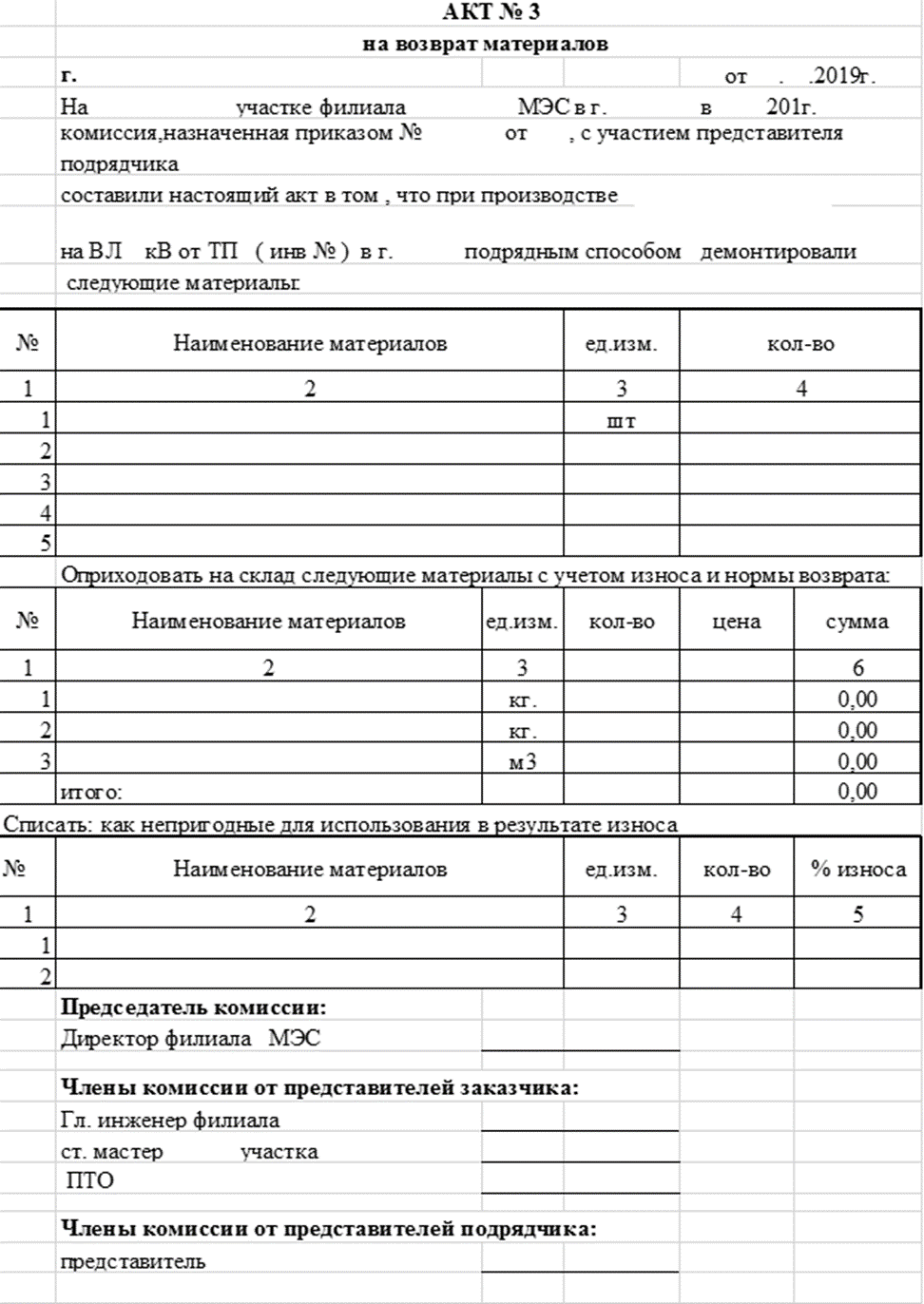 № п/пНаименование п/пСодержаниеСпособ закупкиЗапрос предложений в электронной формеЗаказчикАО «Волгоградоблэлектро»Место нахождения: . Волгоград, ул. Шопена, д. 13Почтовый адрес: . Волгоград, ул. Шопена, д. 13Адрес электронной почты: voe223fz@voel.ruКонтактные лицаПо вопросам организационного характера:Буянов Георгий Дмитриевич, Балашова Нина АнатольевнаТел.: (8442) 56-20-88 (доб.1132,1133), адрес электронной почты: voe223fz@voel.ruПо вопросам требуемых характеристик товаров, работ, услуг (качество, количество и др.):Никитина Юлия Дмитриевна.(8442) 56-20-88 доб. 1062Проведение процедуры запроса предложений:Запрос предложений на право заключения договора выполнения работ   («Реконструкция КЛ-10 кВ Л-10 РП-3 от    РП-3 до оп. 1, от оп. 30 до оп. 31, отп.: от оп. 29 до оп.  3-1 (ориентировочной протяженностью 1,56 км), расположенной в г. Суровикино Волгоградской области, J_07_965», «Реконструкция ВЛ 0,4 кВ от ТП-1743(29), ТП-1729(56) (ориентировочной протяженностью 2,746 км) п. Пархоменко Калачёвского района Волгоградской области, J_07_997») для нужд АО «Волгоградоблэлектро» проводится в электронной форме, весь документооборот (подача заявки, изменения извещения и документации, разъяснения документации, подписание договора и т.д.) осуществляется в электронной форме: все документы и сведения подписываются электронной цифровой подписью уполномоченных со стороны заказчика, участников закупки лиц (за исключением случаев, когда в соответствии с законодательством Российской Федерации требуется иное оформление каких-либо документов). Процедура открытого запроса предложений осуществляется на электронной площадке. Порядок проведения закупки определяется регламентом электронной площадки, на которой проводится запрос предложений.Адрес электронной торговой площадки в сети Интернет https://etp.gpb.ru/Нормативные документы, регламентирующие проведение закупочной процедурыФедеральный закон от 18 июля . № 223-ФЗ «О закупках товаров, работ, услуг отдельными видами юридических лиц», Положение о порядке проведения регламентированных закупок товаров, работ, услуг для нужд акционерного общества «Волгоградоблэлектро», утвержденное протоколом совета директоров №6 от 30.09.2022г.Предмет закупочной процедуры Лот №1: Право заключения договора (или его эквивалента) выполнения работ («Реконструкция КЛ-10 кВ Л-10 РП-3 от    РП-3 до оп. 1, от оп. 30 до оп. 31, отп.: от оп. 29 до оп.  3-1 (ориентировочной протяженностью 1,56 км), расположенной в г. Суровикино Волгоградской области, J_07_965», «Реконструкция ВЛ 0,4 кВ от ТП-1743(29), ТП-1729(56) (ориентировочной протяженностью 2,746 км) п. Пархоменко Калачёвского района Волгоградской области, J_07_997») для нужд АО «Волгоградоблэлектро».Сведения об объеме поставляемых товаров, выполняемых работ, оказываемых услуг, требованиях, установленные Заказчиком к качеству, техническим характеристикам товара, сопроводительным документам, требования к его безопасности, и иные требования, указаны подробно в «Техническом задании» Том № 2 документации запроса предложений.Сроки и место поставки товаров, выполнения работ, оказания услуг и другие требования:Лот №1: «Реконструкция КЛ-10 кВ Л-10 РП-3 от    РП-3 до оп. 1, от оп. 30 до оп. 31, отп.: от оп. 29 до оп.  3-1 (ориентировочной протяженностью 1,56 км), расположенной в г. Суровикино Волгоградской области, J_07_965», «Реконструкция ВЛ 0,4 кВ от ТП-1743(29), ТП-1729(56) (ориентировочной протяженностью 2,746 км) п. Пархоменко Калачёвского района Волгоградской области, J_07_997».Местонахождение объекта: г. Суровикино, п. Пархоменко Калачёвского района Волгоградской области.Краткое описание технологического процесса:	Передача электрической энергии напряжением 10/0,4 кВ.Сроки выполнения работ:	90 календарных дней с даты заключения договора.Порядок сдачи выполненной работы:	В порядке требований ПТЭЭП, ПУЭ, СНиП и СП с предоставлением соответствующей технической документации. Предоставить паспорта и сертификаты на оборудование и материалы.Предоставить исполнительную монтажную схему.Особые условия:	1.Перерывы в электроснабжении должны быть минимальными.2.Перед началом производства работ произвести согласования со всеми заинтересованными лицами.Наличие допуска к выполнению работ, влияющих на безопасность объектов капитального строительства в соответствии с постановлением правительства:- К производству работ допускаются подрядчики, обладающие всеми допусками и лицензиями, необходимыми для выполнения всего объема работ на (допуск к выполнению работ по строительству, свидетельство о регистрации электротехнической лаборатории).- Подрядчик должен предоставить Заказчику выписку из Реестра членов СРО, с указанием уровня ответственности.Требования к квалификации и количеству персонала:	1. Наличие у персонала выполняющего работы, удостоверений о проверке знаний правил работы в электроустановках, в соответствии с Правилами по охране труда при эксплуатации электроустановок, утвержденные приказом Минтруда России от 15 декабря 2020 г. N 903н2. Наличие протоколов аттестации по области аттестации Г.3.2, на руководителей и специалистов организации, ответственных за организацию и непосредственное  выполнению работ, в соответствии с требованиями Административного регламента Федеральной службы по экологическому, технологическому и атомному надзору предоставления государственной услуги по организации проведения аттестации по вопросам промышленной безопасности, вопросам безопасности гидротехнических сооружений, безопасности в сфере электроэнергетики, утвержденный приказом Федеральной службы по экологическому, технологическому и атомному надзору от 26 ноября 2020 г. N 4593. Наличие необходимого количества персонала, соответствующей квалификации.Требования к опыту работы подрядчика:	- Наличие опыта выполнения работ на объектах электросетевой и электрогенерирующей отраслях.Требования к транспортному обеспечению:	- Обязательно наличие на праве собственности (или ином праве) передвижной электролаборатории с комплектом приборов для диагностирования и испытания электрооборудования до 35 кВ включительно.- Обязательно наличие на праве собственности (или ином праве) строительной техники, необходимой для выполнения работ.Требования к качеству оборудования и материалов:	- Все оборудование и материалы должны быть сертифицированы. Гарантия на оборудование -согласно гарантии завода-изготовителя. На все работы должны прилагаться протоколы испытаний.- Предоставить Свидетельства – подтверждения от заводов-изготовителей оборудования на поставку и проведение шеф-монтажных работ поставляемого оборудования с сохранением гарантийных обязательств.- Заводы-изготовители оборудования и материалов:Провод самонесущий: СИП-2,-3 (производства Иркутсккабель, Москабель,  и аналоги);-Арматура под СИП: производство «Ensto», «Niled», и аналоги;Стойки Ж/б: производство «ЖБИ-6», и аналоги-КТП- производство «Кубаньэлектрощит», и аналоги, цветовая схема-серая с зелеными дверями-ТМГ- производство «Минский электротехнический завод имени Козлова», и аналоги- Телемеханика-производство «АО Югсистема плюс»-КРН, КСО, ЩО- ЗАО «Электрощит», ООО «ПКФ Электрощит», , ООО «Таврида Электрик ЮСК»Заказчик имеет право передать Подрядчику для исполнения обязательств собственный давальческий материал.Требования к качеству работ:	- Работы должны быть выполнены в строгом соответствии с проектной документацией. - Качество выполненных работ должно соответствовать требованиям СНиП, ПУЭ СП31-110-2003 (А5-92-09), ГОСТ 16442-80 и другим нормам действующим на момент ввода объекта в эксплуатацию.Гарантийный срок на выполнение работы не менее 60 месяцев со дня подписания актов выполненных работ.Требования по безопасности:	Работы должны выполняться в соответствии с требованиями правил охраны труда, техники безопасности, пожарной безопасности, при наличии наряда допуска. При выполнении сварочных работ – наличие талона пожарной безопасности.Требования к документации при приемке работ:	При окончательной приемке выполненных работ должны быть предъявлены следующие документы:- Документы (паспорта, сертификаты соответствия, качества, пожарной безопасности и санитарно-эпидемиологические заключения) на материалы, подтверждающие соответствие товаров, применяемых при производстве работ, требованиям, установленным в соответствии с законодательством РФ, в случае если в соответствии с законодательством РФ установлены требования к таким товарам;- акты о приемке выполненных работ по формам КС-2, КС-3;-Приемо-сдаточная документация: исполнительная трасса кабельной линии, акт на скрытые работы по прокладке кабельной линии, кабельный журнал (журнал разделки кабельных муфт), паспорт кабельной линии и т.д. в соответствии с требованиями нормативно-правовых актов, технических регламентов, паспортов изготовителей;Работы по приемо-сдаточным испытаниям и измерениям проводятся силами Заказчика.Требования к сметной документации:- Сметную документацию предоставлять в ТЕР-2001 (ред.2014 г) Волгоградской области до момента исключения ТЕР из федерального реестра сметных нормативов (ФРСН). С момента исключения ТЕР-2001 (ред.2014г.) из ФРСН, сметную документацию необходимо выполнять в ФЕР-2020;- Нормативы накладных расходов и сметной прибыли по видам работ принимать в соответствии с новыми методиками (№ 812/пр, №774/пр).- Стоимость материалов, изделий и конструкций определять на основании действующего сборника ТССЦ-2001 Волгоградской области до момента исключения его из ФРСН. С момента исключения ТССЦ-2001 из ФРСН, стоимость материалов, изделий и конструкций определять на основании ФССЦ-2001.- При отсутствии информации о сметных ценах в базисном уровне на отдельные материалы, изделия, конструкции и оборудование, сметную цену формировать по наиболее экономичному варианту, определенному на основании сбора информации о текущих ценах. Информацию необходимо предоставить в виде конъюнктурного анализа (в соответствии с формой, приведенной в Приложении № 1 к Методике № 421/пр), с приложениями утвержденных прайс-листов или коммерческих предложений не менее 3-х организаций.- При наличии материального ресурса в ТССЦ-2001 (ФССЦ-2001) определение его стоимости в локальных сметах по результатам конъюнктурного анализа не допускается.- Перевод в текущие цены осуществлять при помощи индексов по видам работ к ТЕР (ФЕР) для Волгоградской области, выпускаемых ежеквартально Минстроем РФ.Иные требования:	Работы должны быть выполнены собственными силами подрядной организации.Подрядная организация,  выразившая  намерение принимать участие в заключении договоров подряда на выполнение инженерных изысканий, подготовку проектной документации с использованием конкурентных способов заключения договоров,  должна иметь взнос в компенсационный фонд обеспечения договорных обязательств на одного члена саморегулируемой организации в области инженерных изысканий или саморегулируемой организации в области архитектурно-строительного проектирования, соответствующий предельной максимальной цене договора.Требования к безопасности, качеству, техническим характеристикам, функциональным характеристикам работ:	- В соответствии с Федеральным законом от 30 декабря 2009 г. N 384-ФЗ "Технический регламент о безопасности зданий и сооружений".СП 48.13330.2019 "СНиП 12-01-2004 Организация строительства"СНиП 3.05.06-85 "Электротехнические устройства"ГОСТ Р 51872-2019 "Документация исполнительная геодезическая. Правила выполнения".СП 28.13330.2012 "СНиП 2.03.11-85 "Защита строительных конструкций от коррозии"Срок поставки товара, выполнения работ, оказания услуг предлагается участником в соответствии с критериями, установленными в документации.Начальная (максимальная) цена договора (цена лота)Лот № 1: Начальная (максимальная) цена договора: 14 023 053 (четырнадцать миллионов двадцать три тысячи пятьдесят три) рубля 85 копеек, с учетом НДС 20%. Начальная (максимальная) цена договора без НДС: 11 685 878 (одиннадцать миллионов шестьсот восемьдесят пять тысяч восемьсот семьдесят восемь) рублей 21 копейка. В случае, если участник закупки не является плательщиком НДС, то цена, предложенная таким участником, не должна превышать установленную начальную (максимальную) цену без НДС. При этом на стадии оценки и сопоставления заявок для целей сравнения ценовые предложения других участников также будут учитываться без НДС.Обоснование начальной (максимальной) цены договора указано подробно в «Техническом задании» Том № 2 документации запроса предложений.Порядок и сроки оплаты товаров, работ, услугПорядок и срок оплаты товаров, работ, услуг, предлагаются участником закупки, в соответствии с критериями указанными в документации: с предварительным авансовым платежом, либо с отсрочкой оплаты по окончании поставки товара (максимальный размер предварительного авансового платежа не должен превышать 30% от цены договора).Порядок формирования цены договора (цены лота)Цена договора определена с использованием проектно – сметного метода, с учётом стоимости услуг и расходов поставщика/подрядчика на перевозку, страхование, уплату таможенных пошлин, налогов и других обязательных платежей, с учётом оплаты за НДС.Порядок определения начальной (максимальной) цены договора указан подробно в «Техническом задании» Том № 2 документации запроса предложений.Состав Заявки и порядок размещения документов в составе Заявки Состав заявкиПервая часть: Предложение участника в отношении предмета закупки (Раздел 8, форма №3).Вторая часть:Заявка (Раздел 8, форма №1) с приложением документов, указанных в пункте 3 документации (в зависимости от статуса участника).Декларация участника закупки (форма №2).Ценовое предложение:4) Ценовое предложение (форма №4).Размер и валюта обеспечения заявки. Лот № 1: обеспечение заявки составляет 280 461,08 рублей (2 %) от начальной (максимальной) цены договора, указанной в настоящем извещении. Примечание: Если начальная максимальная цена договора не превышает 5 000 000 (пять миллионов) рублей, обеспечение заявки на участие в закупке не устанавливается, если начальная (максимальная) цена договора превышает 5 000 000 (пять миллионов) рублей внесение обеспечения заявки осуществляется участником закупки следующим образом: Обеспечение может предоставляться участником закупки по его выбору путем внесения денежных средств на спецсчет или предоставлением независимой гарантии.Независимая гарантия, предоставляемая в качестве обеспечения заявки на участие в закупке, составленная по типовой форме согласно приложению № 1 к Постановлению Правительства РФ от 09.08.2022 N 1397 и требований установленных законодательством, или ее копия, если в качестве обеспечения заявки на участие в конкурентной закупке с участием субъектов малого и среднего предпринимательства участником такой закупки предоставляется независимая гарантия;При осуществлении конкурентной закупки с участием субъектов малого и среднего предпринимательства денежные средства, предназначенные для обеспечения заявки на участие в такой закупке, вносятся участником такой закупки на специальный счет, открытый им в банке, включенном в перечень, определенный Правительством Российской Федерации в соответствии с Федеральным законом от 5 апреля 2013 года N 44-ФЗ "О контрактной системе в сфере закупок товаров, работ, услуг для обеспечения государственных и муниципальных нужд" (далее - специальный банковский счет).В случаях, предусмотренных частью 26 статьи 3.2 настоящего Федерального закона, денежные средства, внесенные на специальный банковский счет в качестве обеспечения заявки на участие в конкурентной закупке с участием субъектов малого и среднего предпринимательства, перечисляются банком на счет заказчика, указанный в извещении об осуществлении конкурентной закупки с участием субъектов малого и среднего предпринимательства, в документации о такой закупке, или заказчиком предъявляется требование об уплате денежной суммы по независимой гарантии, предоставленной в качестве обеспечения заявки на участие в конкурентной закупке с участием субъектов малого и среднего предпринимательства.Размер и валюта обеспечения договора. Реквизиты для перечисления обеспечения:Лот № 1: Обеспечение исполнения договора в размере аванса, но не менее 5% от начальной (максимальной) цены договора, указанной в настоящем извещенииОбеспечение исполнения договора предоставляется на усмотрение участника одним из следующих способов: а) предоставлением независимой гарантии исполнения договора осуществляется в том же порядке, как и обеспечение заявки. б) внесением денежных средств на счет заказчика;Примечание: В платежном поручении необходимо указать название и номер закупки, по которой производится обеспечение. Обеспечение осуществляется по нижеуказанным реквизитам по выбору участника закупки.Банк Южный Ф-Л ПАО "ПРОМСВЯЗЬБАНК" г. ВолгоградРасчётный счет 40702810601000001087БИК банка 041806715Корреспондентский счет 30101810100000000715Банк Южный Ф-Л ПАО "ПРОМСВЯЗЬБАНК" г. ВолгоградРасчётный счет 40702810101000067398БИК банка 041806715Корреспондентский счет 30101810100000000715Банк ВОЛГОГРАДСКОЕ ОТДЕЛЕНИЕ №8621 ПАО СБЕРБАНК г. ВолгоградРасчётный счет 40702810111020101044БИК банка 041806647Корреспондентский счет 30101810100000000647Банк БАНК ГПБ (АО) г. МоскваРасчётный счет 40702810900000042884БИК банка 044525823Корреспондентский счет 30101810200000000823Место подачи заявокЭлектронная торговая площадка https://etp.gpb.ru/Срок место порядок предоставления документации о закупкеДокументация и извещение в форме электронного документа, размещена на сайте Заказчика www.voel.ru, в единой информационной системе www.zakupki.gov.ru и сайте электронной торговой площадки и доступна для ознакомления бесплатно.Срок предоставления документации с момента размещения закупочной процедуры в единой информационной системе, по дату окончания подачи заявок на участие в закупочной процедуреДата и время подачи заявок на участие в закупке Порядок подачи заявокЗаявки подаются момента размещения извещения о закупке на сайте электронной торговой площадки и в единой информационной системе по 10 час. 00  мин. (время московское) «13» мая 2024 года.Заявка должна состоять из двух частей и ценового предложения. Требования к содержанию и оформлению каждой части заявки, а также порядку подачи ценового предложения, приведены в Документации о закупке.Дата и время рассмотрения первых частей заявок. Место рассмотрения первых частей заявок.10 час. 00  мин. (время московское) «13» мая 2024 года.https://etp.gpb.ru/Дата и время рассмотрения вторых частей заявок. Место рассмотрения вторых частей заявок.11 час. 00  мин. (время московское) «14» мая 2024 года.https://etp.gpb.ru/Дата и время подведения итогов закупки12 час. 00  мин. (время московское) «03» июня 2024 года.https://etp.gpb.ru/Срок предоставления участникам закупки разъяснений положений документации С момента размещения извещения о закупке на сайте электронной торговой площадки и в единой информационной системе по 10 час. 00  мин. (время московское) «13» мая 2024 года.ПреференцииУстановлены постановлением Правительства РФ от 16 сентября 2016 г. № 925 "О приоритете товаров российского происхождения, работ, услуг, выполняемых, оказываемых российскими лицами, по отношению к товарам, происходящим из иностранного государства, работам, услугам, выполняемым, оказываемым иностранными лицами".Особенности участия в закупке субъектов малого и среднего предпринимательстваУчастниками данной закупки могут быть только субъекты малого и среднего предпринимательства.№п/пНаименование документа № страницыКоличествостраницПолное наименование участника закупки, фирменное наименование (для юридического лица)Фамилия, имя, отчество, паспортные данные (для индивидуального предпринимателя)Место нахождения(юридический, почтовый адрес) участника закупкиЮридический адрес: Почтовый адрес:Юридический адрес: Почтовый адрес:Контактные лица: ФИО, должность, адрес электронной почтыНомер контактного телефона, факсИдентификационные данные налогоплательщика:ИНН, КПП, ОГРН, ОКПОИНН КППОГРН ОКПОИНН КППОГРН ОКПОРуководитель: должность, фамилия, имя, отчествоИНН:Ф.И.О.ИНН- учредителей:- лица, исполняющего функции единоличного исполнительного органа участника закупки- главного бухгалтераПринадлежность Участника закупки к субъектам малого или среднего предпринимательстваДА/НЕТДА/НЕТ№ п/пНаименование критерия предлагаемого участникомкритерий1.Срок поставки товаров, выполнения работ, оказания услуг2.Порядок оплаты товаров:1. Авансирование – поставка товара с предварительной оплатой части стоимости договора до момента подписания документов о приемке товара.2. Отсрочка платежа – полная оплата поставленного товара в любое время после подписания документов о приемке товара.3.Срок предоставления гарантии качества поставленных товаров, выполненных работ, услуг4.Место разрешения споров в судебном порядке5.Наличие сведений о предлагаемых товарах в реестрах указанных в п.п. 10 п. 3.11.1. документации№ п/пНаименование ТМЦКод ОКПД2ЕИОбщее кол-во         Технический регламент (ГОСТ)Производитель товара[1]№ товара в реестре[2]1№п/пОбщие требования к ТоваруТребования Заказчика к товару, согласно Технического заданияПредложения Участника относительно предлагаемого эквивалента товараПримечание12345№ п/пНаименование критерия предлагаемого участникомкритерий1.Стаж работы на рынке 2.Обеспеченность участника закупки материально-техническими ресурсами в части наличия у участника закупки собственных или арендованных, машин, транспортных средств, средств технологического оснащения, необходимых для поставки товаров[1]3.Обеспеченность участника закупки трудовыми ресурсами [2]4.Объем выручки от производства/поставки товаров, работ, услуг работ, услуг за последний отчетный год (в млн. рублей). [4]№  п/пНаименованиеКол-воТехнические хар-ки(наименование, год выпуска, площадь помещения и т.д). Право собственности или иное право (хозяйственного ведения, оперативного управления, аренда)Назначение в отношении предмета запроса предложенийТехническое состояниеПримечаниеЗдания, помещения, мобильные пункты и др.2Транспортные средства3Оборудование4.Технические средства5.Программное обеспечение/, базы данных, которые могут использоваться при выполнении поставокКатегория персональных данныхПеречень персональных данныхРазрешаю к распространению (да/нет)Неограниченному кругу лиц (да/нет)Условия и запретыДополнительные условияОбщие персональные данныеФамилияИмяОтчествоГод рожденияДата рожденияМесто рожденияГражданствоДокументы, удостоверяющие личностьИдентификационный номер налогоплательщикаАдреса фактического места проживания и регистрации по местожительствуПочтовый и электронные адресаНомера телефоновСведения об образовании, профессии, специальности и квалификации№ п/пНаименование товара, работы, услугиОбщее кол-воЕдиница измеренияЦена за единицу руб., без учёта НДСЦена за единицу руб., с НДССумма в руб.,без учета НДССумма в руб., с НДСИтого:Итого:№ п/пПеречень основных данных и требованийОсновные данные и требованияОбщие требованияОбщие требованияОбщие требования1.1Наименование объекта Реконструкция КЛ-10 кВ Л-10 РП-3 от    РП-3 до оп. 1, от оп. 30 до оп. 31, отп. : от оп. 29 до оп.  3-1 (ориентировочной протяженностью 1,56 км), расположенной в г. Суровикино Волгоградской области, J_07_9651.2Местонахождение объектаг. Суровикино, Волгоградской области1.3Краткое описание технологического процессаПередача электрической энергии напряжением 10/0,4 кВ 1.4Сроки выполнения работ90 календарных дней с даты заключения договора1.5Порядок сдачи выполненной работыВ порядке требований ПТЭЭП, ПУЭ, СНиП и СП с предоставлением соответствующей технической документации. Предоставить паспорта и сертификаты на оборудование и материалы.Предоставить исполнительную монтажную схему.1.6Особые условия1.Перерывы в электроснабжении должны быть минимальными.2.Перед началом производства работ произвести согласования со всеми заинтересованными лицами.2. Основные требования к техническим решениям по строительству линии электропередач2. Основные требования к техническим решениям по строительству линии электропередач2. Основные требования к техническим решениям по строительству линии электропередач2.1Состав основных работ по установке оборудования (ориентировочно)Согласно ведомостям объемов работ (Приложения №1-2 к техническому заданию) и проекта3. Основные требования к исполнителю3. Основные требования к исполнителю3. Основные требования к исполнителю3.1Наличие допуска к выполнению работ, влияющих на безопасность объектов капитального строительства в соответствии с постановлением правительства - К производству работ допускаются подрядчики, обладающие всеми допусками и лицензиями, необходимыми для выполнения всего объема работ на (допуск к выполнению работ по строительству, свидетельство о регистрации электротехнической лаборатории).  - Подрядчик должен предоставить Заказчику выписку из Реестра членов СРО, с указанием уровня ответственности.3.2Требования к квалификации и количеству персонала1.Наличие у персонала, выполняющего работы, удостоверений о проверке знаний правил работы в электроустановках, в соответствии с Правилами по охране труда при эксплуатации электроустановок, утвержденные приказом Минтруда России от 15 декабря 2020 г. N 903н2.Наличие протоколов аттестации по области аттестации Г.3.2, на руководителей и специалистов организации, ответственных за организацию и непосредственное  выполнению работ, в соответствии с требованиями Административного регламента Федеральной службы по экологическому, технологическому и атомному надзору предоставления государственной услуги по организации проведения аттестации по вопросам промышленной безопасности, вопросам безопасности гидротехнических сооружений, безопасности в сфере электроэнергетики, утвержденный приказом Федеральной службы по экологическому, технологическому и атомному надзору от 26 ноября 2020 г. N 4593.Наличие необходимого количества персонала, соответствующей квалификации.3.3Требования к опыту работы подрядчика- Наличие опыта выполнения работ на объектах электросетевой и электрогенерирующей отраслях.3.3.Требования к транспортному обеспечению- Обязательно наличие на праве собственности (или ином праве) передвижной электролаборатории с комплектом приборов для диагностирования и испытания электрооборудования до 35 кВ включительно.- Обязательно наличие на праве собственности (или ином праве) строительной техники, необходимой для выполнения работ.Требования к качеству оборудования и материаловТребования к качеству оборудования и материаловТребования к качеству оборудования и материалов4.1Требования к качеству оборудования и материалов- Все оборудование и материалы должны быть сертифицированы. Гарантия на оборудование -согласно гарантии завода-изготовителя. На все работы должны прилагаться протоколы испытаний.- Предоставить Свидетельства – подтверждения от заводов-изготовителей оборудования на поставку и проведение шеф-монтажных работ поставляемого оборудования с сохранением гарантийных обязательств.- Заводы-изготовители оборудования и материалов:Провод самонесущий: СИП-2,-3 (производства Иркутсккабель, Москабель,  и аналоги);-Арматура под СИП: производство «Ensto», «Niled», и аналоги;Стойки Ж/б: производство «ЖБИ-6», и аналоги-КТП- производство «Кубаньэлектрощит», и аналоги, цветовая схема-серая с зелеными дверями-ТМГ- производство «Минский электротехнический завод имени Козлова», и аналоги- Телемеханика-производство «АО Югсистема плюс»-КРН, КСО, ЩО- ЗАО «Электрощит», ООО «ПКФ Электрощит», , ООО «Таврида Электрик ЮСК»Заказчик имеет право передать Подрядчику для исполнения обязательств собственный давальческий материал.5. Требования к качеству работ и к безопасности при их выполнении.5. Требования к качеству работ и к безопасности при их выполнении.5. Требования к качеству работ и к безопасности при их выполнении.5.1Требования к качеству работ-Работы должны быть выполнены в строгом соответствии с проектной документацией. - Качество выполненных работ должно соответствовать требованиям СНиП, ПУЭ СП31-110-2003 (А5-92-09), ГОСТ 16442-80 и другим нормам действующим на момент ввода объекта в эксплуатацию.Гарантийный срок на выполнение работы не менее 60 месяцев со дня подписания актов выполненных работ.5.2Требования по безопасности   Работы должны выполняться в соответствии с требованиями правил охраны труда, техники безопасности, пожарной безопасности, при наличии наряда допуска. При выполнении сварочных работ – наличие талона пожарной безопасности.5.3.Требования к  документации при приемке работ   При окончательной приемке выполненных работ должны быть предъявлены следующие документы:- Документы (паспорта, сертификаты соответствия, качества, пожарной безопасности и санитарно-эпидемиологические заключения) на материалы, подтверждающие соответствие товаров, применяемых при производстве работ, требованиям, установленным в соответствии с законодательством РФ, в случае, если в соответствии с законодательством РФ установлены требования к таким товарам;- акты о приемке выполненных работ по формам КС-2, КС-3;-Приемо-сдаточная документация: исполнительная трасса кабельной линии, акт на скрытые работы по прокладке кабельной линии, кабельный журнал (журнал разделки кабельных муфт), паспорт кабельной линии и т.д. в соответствии с требованиями нормативно-правовых актов, технических регламентов, паспортов изготовителей;Работы по приемо-сдаточным испытаниям и измерениям проводятся силами Заказчика6. Требования к сметной документации6. Требования к сметной документации6. Требования к сметной документации6.1Требования к сметной документации- Сметную документацию предоставлять в ТЕР-2001 (ред.2014 г) Волгоградской области до момента исключения ТЕР из федерального реестра сметных нормативов (ФРСН). С момента исключения ТЕР-2001 (ред.2014г.) из ФРСН, сметную документацию необходимо выполнять в ФЕР-2020;- Нормативы накладных расходов и сметной прибыли по видам работ принимать в соответствии с новыми методиками (№ 812/пр, №774/пр).- Стоимость материалов, изделий и конструкций определять на основании действующего сборника ТССЦ-2001 Волгоградской области до момента исключения его из ФРСН. С момента исключения ТССЦ-2001 из ФРСН, стоимость материалов, изделий и конструкций определять на основании ФССЦ-2001.- При отсутствии информации о сметных ценах в базисном уровне на отдельные материалы, изделия, конструкции и оборудование, сметную цену формировать по наиболее экономичному варианту, определенному на основании сбора информации о текущих ценах. Информацию необходимо предоставить в виде конъюнктурного анализа (в соответствии с формой, приведенной в Приложении № 1 к Методике № 421/пр), с приложениями утвержденных прайс-листов или коммерческих предложений не менее 3-х организаций.- При наличии материального ресурса в ТССЦ-2001 (ФССЦ-2001) определение его стоимости в локальных сметах по результатам конъюнктурного анализа не допускается.- Перевод в текущие цены осуществлять при помощи индексов по видам работ к ТЕР (ФЕР) для Волгоградской области, выпускаемых ежеквартально Минстроем РФ.7. Иные требования7. Иные требования7. Иные требования7.1Иные требованияРаботы должны быть выполнены собственными силами подрядной организации.Подрядная организация,  выразившая  намерение принимать участие в заключении договоров подряда на выполнение инженерных изысканий, подготовку проектной документации с использованием конкурентных способов заключения договоров,  должна иметь взнос в компенсационный фонд обеспечения договорных обязательств на одного члена саморегулируемой организации в области инженерных изысканий или саморегулируемой организации в области архитектурно-строительного проектирования, соответствующий предельной максимальной цене договора.7.2Требования к безопасности, качеству, техническим характеристикам, функциональным характеристикам работ:- В соответствии с Федеральным законом от 30 декабря 2009 г. N 384-ФЗ "Технический регламент о безопасности зданий и сооружений".СП 48.13330.2019 "СНиП 12-01-2004 Организация строительства"СНиП 3.05.06-85 "Электротехнические устройства"ГОСТ Р 51872-2019 "Документация исполнительная геодезическая. Правила выполнения".СП 28.13330.2012 "СНиП 2.03.11-85 "Защита строительных конструкций от коррозии"№ п/пПеречень основных данных и требованийОсновные данные и требованияОбщие требованияОбщие требованияОбщие требования1.1Наименование объекта Реконструкция ВЛ 0,4 кВ от ТП-1743(29), ТП-1729(56) (ориентировочной протяженностью 2,746 км) п. Пархоменко, Калачевского района, Волгоградской области, J_07_9971.2Местонахождение объектап. Пархоменко, Калачевского района, Волгоградской области1.3Краткое описание технологического процессаПередача электрической энергии напряжением 10/0,4 кВ 1.4Сроки выполнения работ90 календарных дней с даты заключения договора1.5Порядок сдачи выполненной работыВ порядке требований ПТЭЭП, ПУЭ, СНиП и СП с предоставлением соответствующей технической документации. Предоставить паспорта и сертификаты на оборудование и материалы.Предоставить исполнительную монтажную схему.1.6Особые условия1.Перерывы в электроснабжении должны быть минимальными.2.Перед началом производства работ произвести согласования со всеми заинтересованными лицами.2. Основные требования к техническим решениям по строительству линии электропередач2. Основные требования к техническим решениям по строительству линии электропередач2. Основные требования к техническим решениям по строительству линии электропередач2.1Состав основных работ по установке оборудования (ориентировочно)Согласно ведомостям объемов работ (Приложения №1-4 к техническому заданию) и проекта3. Основные требования к исполнителю3. Основные требования к исполнителю3. Основные требования к исполнителю3.1Наличие допуска к выполнению работ, влияющих на безопасность объектов капитального строительства в соответствии с постановлением правительства - К производству работ допускаются подрядчики, обладающие всеми допусками и лицензиями, необходимыми для выполнения всего объема работ на (допуск к выполнению работ по строительству, свидетельство о регистрации электротехнической лаборатории).  - Подрядчик должен предоставить Заказчику выписку из Реестра членов СРО, с указанием уровня ответственности.3.2Требования к квалификации и количеству персонала1.Наличие у персонала выполняющего работы, удостоверений о проверке знаний правил работы в электроустановках, в соответствии с Правилами по охране труда при эксплуатации электроустановок, утвержденные приказом Минтруда России от 15 декабря 2020 г. N 903н2.Наличие протоколов аттестации по области аттестации Г.3.2, на руководителей и специалистов организации, ответственных за организацию и непосредственное  выполнению работ, в соответствии с требованиями Административного регламента Федеральной службы по экологическому, технологическому и атомному надзору предоставления государственной услуги по организации проведения аттестации по вопросам промышленной безопасности, вопросам безопасности гидротехнических сооружений, безопасности в сфере электроэнергетики, утвержденный приказом Федеральной службы по экологическому, технологическому и атомному надзору от 26 ноября 2020 г. N 4593.Наличие необходимого количества персонала, соответствующей квалификации.3.3Требования к опыту работы подрядчика- Наличие опыта выполнения работ на объектах электросетевой и электрогенерирующей отраслях.3.3.Требования к транспортному обеспечению- Обязательно наличие на праве собственности (или ином праве) передвижной электролаборатории с комплектом приборов для диагностирования и испытания электрооборудования до 35 кВ включительно.- Обязательно наличие на праве собственности (или ином праве) строительной техники, необходимой для выполнения работ.Требования к качеству оборудования и материаловТребования к качеству оборудования и материаловТребования к качеству оборудования и материалов4.1Требования к качеству оборудования и материалов- Все оборудование и материалы должны быть сертифицированы. Гарантия на оборудование -согласно гарантии завода-изготовителя. На все работы должны прилагаться протоколы испытаний.- Предоставить Свидетельства – подтверждения от заводов-изготовителей оборудования на поставку и проведение шеф-монтажных работ поставляемого оборудования с сохранением гарантийных обязательств.- Заводы-изготовители оборудования и материалов:Провод самонесущий: СИП-2,-3 (производства Иркутсккабель, Москабель,  и аналоги);-Арматура под СИП: производство «Ensto», «Niled», и аналоги;Стойки Ж/б: производство «ЖБИ-6», и аналоги-КТП- производство «Кубаньэлектрощит», и аналоги, цветовая схема-серая с зелеными дверями-ТМГ- производство «Минский электротехнический завод имени Козлова», и аналоги- Телемеханика-производство «АО Югсистема плюс»-КРН, КСО, ЩО- ЗАО «Электрощит», ООО «ПКФ Электрощит», , ООО «Таврида Электрик ЮСК»Заказчик имеет право передать Подрядчику для исполнения обязательств собственный давальческий материал.5. Требования к качеству работ и к безопасности при их выполнении.5. Требования к качеству работ и к безопасности при их выполнении.5. Требования к качеству работ и к безопасности при их выполнении.5.1Требования к качеству работ-Работы должны быть выполнены в строгом соответствии с проектной документацией. - Качество выполненных работ должно соответствовать требованиям СНиП, ПУЭ СП31-110-2003 (А5-92-09), ГОСТ 16442-80 и другим нормам действующим на момент ввода объекта в эксплуатацию.Гарантийный срок на выполнение работы не менее 60 месяцев со дня подписания актов выполненных работ.5.2Требования по безопасности   Работы должны выполняться в соответствии с требованиями правил охраны труда, техники безопасности, пожарной безопасности, при наличии наряда допуска. При выполнении сварочных работ – наличие талона пожарной безопасности.5.3.Требования к документации при приемке работ   При окончательной приемке выполненных работ должны быть предъявлены следующие документы:- Документы (паспорта, сертификаты соответствия, качества, пожарной безопасности и санитарно-эпидемиологические заключения) на материалы, подтверждающие соответствие товаров, применяемых при производстве работ, требованиям, установленным в соответствии с законодательством РФ, в случае если в соответствии с законодательством РФ установлены требования к таким товарам;- акты о приемке выполненных работ по формам КС-2, КС-3;-Приемо-сдаточная документация: исполнительная трасса кабельной линии, акт на скрытые работы по прокладке кабельной линии, кабельный журнал (журнал разделки кабельных муфт), паспорт кабельной линии и т.д. в соответствии с требованиями нормативно-правовых актов, технических регламентов, паспортов изготовителей;Работы по приемо-сдаточным испытаниям и измерениям проводятся силами Заказчика6. Требования к сметной документации6. Требования к сметной документации6. Требования к сметной документации6.1Требования к сметной документации- Сметную документацию предоставлять в ТЕР-2001 (ред.2014 г) Волгоградской области до момента исключения ТЕР из федерального реестра сметных нормативов (ФРСН). С момента исключения ТЕР-2001 (ред.2014г.) из ФРСН, сметную документацию необходимо выполнять в ФЕР-2020;- Нормативы накладных расходов и сметной прибыли по видам работ принимать в соответствии с новыми методиками (№ 812/пр, №774/пр).- Стоимость материалов, изделий и конструкций определять на основании действующего сборника ТССЦ-2001 Волгоградской области до момента исключения его из ФРСН. С момента исключения ТССЦ-2001 из ФРСН, стоимость материалов, изделий и конструкций определять на основании ФССЦ-2001.- При отсутствии информации о сметных ценах в базисном уровне на отдельные материалы, изделия, конструкции и оборудование, сметную цену формировать по наиболее экономичному варианту, определенному на основании сбора информации о текущих ценах. Информацию необходимо предоставить в виде конъюнктурного анализа (в соответствии с формой, приведенной в Приложении № 1 к Методике № 421/пр), с приложениями утвержденных прайс-листов или коммерческих предложений не менее 3-х организаций.- При наличии материального ресурса в ТССЦ-2001 (ФССЦ-2001) определение его стоимости в локальных сметах по результатам конъюнктурного анализа не допускается.- Перевод в текущие цены осуществлять при помощи индексов по видам работ к ТЕР (ФЕР) для Волгоградской области, выпускаемых ежеквартально Минстроем РФ.7. Иные требования7. Иные требования7. Иные требования7.1Иные требованияРаботы должны быть выполнены собственными силами подрядной организации.Подрядная организация,  выразившая  намерение принимать участие в заключении договоров подряда на выполнение инженерных изысканий, подготовку проектной документации с использованием конкурентных способов заключения договоров,  должна иметь взнос в компенсационный фонд обеспечения договорных обязательств на одного члена саморегулируемой организации в области инженерных изысканий или саморегулируемой организации в области архитектурно-строительного проектирования, соответствующий предельной максимальной цене договора.7.2Требования к безопасности, качеству, техническим характеристикам, функциональным характеристикам работ:- В соответствии с Федеральным законом от 30 декабря 2009 г. N 384-ФЗ "Технический регламент о безопасности зданий и сооружений".СП 48.13330.2019 "СНиП 12-01-2004 Организация строительства"СНиП 3.05.06-85 "Электротехнические устройства"ГОСТ Р 51872-2019 "Документация исполнительная геодезическая. Правила выполнения".СП 28.13330.2012 "СНиП 2.03.11-85 "Защита строительных конструкций от коррозии"